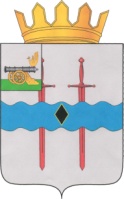 АДМИНИСТРАЦИЯ МУНИЦИПАЛЬНОГО ОБРАЗОВАНИЯ«КАРДЫМОВСКИЙ  РАЙОН» СМОЛЕНСКОЙ ОБЛАСТИ П О С Т А Н О В Л Е Н И Еот     28.09.2022             №  00637В соответствии со статьей 179,179.3 Бюджетного кодекса Российской Федерации, постановлением Администрации муниципального образования «Кардымовский район» Смоленской области от 11.02.2022  №  00069 «Об утверждении Порядка  принятия решений о разработке муниципальных программ, их формирования и реализации в муниципальном образовании «Кардымовский район» Смоленской области»,  руководствуясь Федеральным законом от 06.10.2003 г. № 131-ФЗ «Об общих принципах организации местного самоуправления в Российской Федерации», Администрация муниципального образования «Кардымовский район» Смоленской областипостановляет:1.  Внести в муниципальную программу «Развитие культуры, спорта и туризма на территории муниципального образования «Кардымовский район» Смоленской области», утвержденную постановлением Администрации муниципального образования «Кардымовский район» Смоленской области от 20.04.2022 № 00266 «Об утверждении муниципальной программы «Развитие культуры, спорта и туризма на территории муниципального образования «Кардымовский район» Смоленской области»» (в ред. от 07.06.2022 № 00390, от 30.06.2022 № 02617 от 18.07.2022 № 00494) следующие изменения:    1.1. В паспорте  муниципальной программы «Развитие культуры, спорта и туризма на территории муниципального образования «Кардымовский район» Смоленской области» позицию «Объемы финансового обеспечения муниципальной программы» изложить в следующей редакции: 1.2. Структуру муниципальной программы изложить в новой редакции: Структура муниципальной программы1.3. Финансовое обеспечение муниципальной программы изложить в новой редакции:Финансовое обеспечение муниципальной программы1.4.  «Раздел 2. Сведения о региональных проектах» изложить в новой редакции:Сведения  о региональном проекте «Культурная среда»Общие положенияЗначения результатов регионального проекта1.5. «Раздел 3. Сведения о ведомственных проектах» изложить в новой редакции:Сведения  о  ведомственном проекте«Развитие театрально-концертного и культурно-досугового обслуживания населения»Значения результатов ведомственного проектаСведения  о  ведомственном проекте «Сохранение культурного и исторического наследия»Значения результатов ведомственного проектаСведения  о  ведомственном проекте«Развитие физической культуры и массового спорта»Значения результатов ведомственного проекта2. Сведения о финансировании структурных элементов муниципальной программы на 2022 – 2027 годы изложить в следующей редакции согласно приложению к настоящему постановлению.3. Настоящее постановление разместить на официальном сайте Администрации муниципального образования «Кардымовский район» Смоленской области в сети «Интернет».4. Контроль исполнения настоящего постановления возложить на заместителя Главы муниципального образования «Кардымовский район» Смоленской области (Н.В. Игнатенкова).ПриложениеСведения о финансировании структурных элементов муниципальной программы.О внесении изменений в муниципальную программу «Развитие культуры, спорта и туризма на территории муниципального образования «Кардымовский район» Смоленской области», утвержденную постановлением Администрации муниципального образования «Кардымовский район» Смоленской области от 20.04.2022 № 00266 Объемы финансового обеспечения муниципальной программыОбщий объем финансирования составляет 
381047,66400 руб., из них:-  за счет средств районного бюджета – 342394,00000 руб.,- областного бюджета – 12528,69870 руб.,- федерального бюджета – 23774,96530 руб.,- иные источники – 2350,00000 руб.По годам объем финансирования будет следующим:2022 год (всего) – 77233,44800 руб.,  из них:-  за счет средств районного бюджета – 65581,10000 руб.,- областного бюджета – 6301,99290 руб.,- федерального бюджета – 4950,35510 руб.,- иные источники – 400,0000 руб.,2023 год (всего) – 79639,65800 руб., из них:-  за счет средств районного бюджета – 54317,70000 руб., - областного бюджета – 6134,70290 руб.,- федерального бюджета – 18797,25510 руб.,- иные источники – 390,00000 руб.,2024 год (всего) – 56133,15800 руб., из них:-  за счет средств районного бюджета – 55 623,80000 руб.,- областного бюджета – 92,00290 руб.,- федерального бюджета – 27,35510 руб.,- иные источники – 390,00000 руб.,2025 год (всего) – 56013,80000 руб., из них:-  за счет средств районного бюджета – 55623,80000 руб.,- областного бюджета – 0,00000  руб.,- федерального бюджета – 0,00000 руб.,- иные источники – 390,00000 руб.,2026 год (всего) – 56013,80000 руб., из них:-  за счет средств районного бюджета – 55623,80000 руб.,- областного бюджета – 0,00000 руб.,- федерального бюджета – 0,00000 руб.,- иные источники – 390,00000 руб.,2027 год (всего) – 56013,80000 руб., из них:-  за счет средств районного бюджета – 55623,80000 руб.,- областного бюджета – 0,00000 руб.,- федерального бюджета – 0,00000 руб.,- иные источники – 390,00000 руб.,№ п/пЗадача структурного элементаЗадача структурного элементаКраткое описание ожидаемых эффектов от реализации задачи структурного элементаСвязь с показателямиСвязь с показателями1223441. Региональный проект «Культурная среда»1. Региональный проект «Культурная среда»1. Региональный проект «Культурная среда»1. Региональный проект «Культурная среда»1. Региональный проект «Культурная среда»1. Региональный проект «Культурная среда»1.11.1приобретение передвижного многофункционального культурного центра (автоклуб) для обслуживания населения районарасширена практика выездных мероприятий, реализуемых учреждениями культуры в муниципальных образованиях Смоленской области, активизирован культурный обмен между территориями с целью популяризации искусстварасширена практика выездных мероприятий, реализуемых учреждениями культуры в муниципальных образованиях Смоленской области, активизирован культурный обмен между территориями с целью популяризации искусстваколичество зрителей, посетивших мероприятия, проводимые культурно-досуговыми учреждениями;                             число посещений культурных мероприятий1.21.2ремонт или реконструкция  культурно-досуговых учреждений клубного типа на территории сельских поселений, укрепление материально – технической базы повышение качества предоставления населению  услуг в сфере культурыповышение качества предоставления населению  услуг в сфере культурыдоступность к качественным услугам культуры для жителей сельских населенных пунктов 1.31.3приобретение музыкальных инструментов, оборудования и материалов для МБУ ДО «Кардымовская детская школа искусств»создание благоприятных условий для раннего выявления одаренных детей, их художественное образование и эстетическое воспитание, развитие и укрепление материально-технической базы МБУДО «Кардымовская ДШИ».создание благоприятных условий для раннего выявления одаренных детей, их художественное образование и эстетическое воспитание, развитие и укрепление материально-технической базы МБУДО «Кардымовская ДШИ».увеличение количества обучающихся 1.41.4техническое оснащение МБУК «Историко-краеведческий музей» Администрации муниципального образования «Кардымовский район» Смоленской областиобеспечение доступа граждан к музейным предметам и музейным коллекциям, обеспечение процессов модернизации деятельности музея, включая создание современных экспозиций, использование новых информационных технологий в учетно-хранительской деятельности музеяобеспечение доступа граждан к музейным предметам и музейным коллекциям, обеспечение процессов модернизации деятельности музея, включая создание современных экспозиций, использование новых информационных технологий в учетно-хранительской деятельности музеяувеличение посещаемости  2.1. Ведомственный проект «Развитие театрально-концертного и культурно-досугового обслуживания населения»2.1. Ведомственный проект «Развитие театрально-концертного и культурно-досугового обслуживания населения»2.1. Ведомственный проект «Развитие театрально-концертного и культурно-досугового обслуживания населения»2.1. Ведомственный проект «Развитие театрально-концертного и культурно-досугового обслуживания населения»2.1. Ведомственный проект «Развитие театрально-концертного и культурно-досугового обслуживания населения»2.1. Ведомственный проект «Развитие театрально-концертного и культурно-досугового обслуживания населения»2.1.12.1.1обеспечение развития и укрепления материально-технической базы домов культуры в населенных пунктах с числом жителей до 50 тысяч человек )выполнение работ по капитальному ремонту сельских учреждений культуры  выполнение работ по капитальному ремонту сельских учреждений культуры  повышение качества предоставления населению  услуг в сфере культуры в сельской местности, увеличение показателя посещаемости сельских учреждений культуры  2.2. Ведомственный проект «Сохранение культурного и исторического наследия»2.2. Ведомственный проект «Сохранение культурного и исторического наследия»2.2. Ведомственный проект «Сохранение культурного и исторического наследия»2.2. Ведомственный проект «Сохранение культурного и исторического наследия»2.2. Ведомственный проект «Сохранение культурного и исторического наследия»2.2. Ведомственный проект «Сохранение культурного и исторического наследия»2.2.12.2.1поддержка отрасли культуры (комплектование книжных фондов библиотек)сохранение и развитие библиотечного деласохранение и развитие библиотечного делаколичество экземпляров новых поступлений в библиотечные фонды общедоступных библиотек2.3. Ведомственный проект «Развитие физической культуры и массового спорта»2.3. Ведомственный проект «Развитие физической культуры и массового спорта»2.3. Ведомственный проект «Развитие физической культуры и массового спорта»2.3. Ведомственный проект «Развитие физической культуры и массового спорта»2.3. Ведомственный проект «Развитие физической культуры и массового спорта»2.3. Ведомственный проект «Развитие физической культуры и массового спорта»2.3.12.3.1развитие инфраструктуры физической культуры и спортавыполнение работ по ремонту спортивных объектов на территории муниципального образования «Кардымовский район» Смоленской областивыполнение работ по ремонту спортивных объектов на территории муниципального образования «Кардымовский район» Смоленской областидоля граждан, систематически занимающихся физической культурой и спортом2.3.22.3.2развитие инфраструктуры физической культуры и спортавыполнение работ по подготовке площадок центров тестирования ГТО на территории муниципального образования «Кардымовский район» Смоленской областивыполнение работ по подготовке площадок центров тестирования ГТО на территории муниципального образования «Кардымовский район» Смоленской областисовершенствование физического воспитания жителей района и системы проведения физкультурных и спортивных мероприятий3. Комплекс процессных мероприятий «Организация культурно-досугового обслуживания населения»3. Комплекс процессных мероприятий «Организация культурно-досугового обслуживания населения»3. Комплекс процессных мероприятий «Организация культурно-досугового обслуживания населения»3. Комплекс процессных мероприятий «Организация культурно-досугового обслуживания населения»3. Комплекс процессных мероприятий «Организация культурно-досугового обслуживания населения»3. Комплекс процессных мероприятий «Организация культурно-досугового обслуживания населения»Начальник отдела культуры Администрации муниципального образования «Кардымовский район» Смоленской области Бородавкина Ангелина ВитольдасовнаНачальник отдела культуры Администрации муниципального образования «Кардымовский район» Смоленской области Бородавкина Ангелина ВитольдасовнаНачальник отдела культуры Администрации муниципального образования «Кардымовский район» Смоленской области Бородавкина Ангелина ВитольдасовнаНачальник отдела культуры Администрации муниципального образования «Кардымовский район» Смоленской области Бородавкина Ангелина ВитольдасовнаНачальник отдела культуры Администрации муниципального образования «Кардымовский район» Смоленской области Бородавкина Ангелина ВитольдасовнаНачальник отдела культуры Администрации муниципального образования «Кардымовский район» Смоленской области Бородавкина Ангелина Витольдасовна3.1.создание условий для качественной организации досуга и обеспечения жителей района услугами учреждений культурысоздание условий для качественной организации досуга и обеспечения жителей района услугами учреждений культурыповышение доступности, эффективности, качества, расширения спектра услуг в сфере традиционной народной культуры, народного творчества, социально-культурной деятельностиколичество зрителей, посетивших мероприятия, проводимые культурно-досуговыми учреждениями;                             число посещений культурных мероприятийколичество зрителей, посетивших мероприятия, проводимые культурно-досуговыми учреждениями;                             число посещений культурных мероприятий4. Комплекс процессных мероприятий «Развитие библиотечного обслуживания»4. Комплекс процессных мероприятий «Развитие библиотечного обслуживания»4. Комплекс процессных мероприятий «Развитие библиотечного обслуживания»4. Комплекс процессных мероприятий «Развитие библиотечного обслуживания»4. Комплекс процессных мероприятий «Развитие библиотечного обслуживания»4. Комплекс процессных мероприятий «Развитие библиотечного обслуживания»Начальник отдела культуры Администрации муниципального образования «Кардымовский район» Смоленской области Бородавкина Ангелина ВитольдасовнаНачальник отдела культуры Администрации муниципального образования «Кардымовский район» Смоленской области Бородавкина Ангелина ВитольдасовнаНачальник отдела культуры Администрации муниципального образования «Кардымовский район» Смоленской области Бородавкина Ангелина ВитольдасовнаНачальник отдела культуры Администрации муниципального образования «Кардымовский район» Смоленской области Бородавкина Ангелина ВитольдасовнаНачальник отдела культуры Администрации муниципального образования «Кардымовский район» Смоленской области Бородавкина Ангелина ВитольдасовнаНачальник отдела культуры Администрации муниципального образования «Кардымовский район» Смоленской области Бородавкина Ангелина Витольдасовна4.1.создание условий для расширения возможностей свободного доступа граждан к информации и культурному наследию создание условий для расширения возможностей свободного доступа граждан к информации и культурному наследию усовершенствование форм обслуживания населения в библиотеках, реализация потребности граждан в получении услуг сферы культуры, а также организация и проведение мероприятий в библиотечной сфереколичество посещений   библиотек, в том числе детьмиколичество посещений   библиотек, в том числе детьми5. Комплекс процессных мероприятий «Развитие музейной деятельности»5. Комплекс процессных мероприятий «Развитие музейной деятельности»5. Комплекс процессных мероприятий «Развитие музейной деятельности»5. Комплекс процессных мероприятий «Развитие музейной деятельности»5. Комплекс процессных мероприятий «Развитие музейной деятельности»5. Комплекс процессных мероприятий «Развитие музейной деятельности»Начальник отдела культуры Администрации муниципального образования «Кардымовский район» Смоленской области Бородавкина Ангелина ВитольдасовнаНачальник отдела культуры Администрации муниципального образования «Кардымовский район» Смоленской области Бородавкина Ангелина ВитольдасовнаНачальник отдела культуры Администрации муниципального образования «Кардымовский район» Смоленской области Бородавкина Ангелина ВитольдасовнаНачальник отдела культуры Администрации муниципального образования «Кардымовский район» Смоленской области Бородавкина Ангелина ВитольдасовнаНачальник отдела культуры Администрации муниципального образования «Кардымовский район» Смоленской области Бородавкина Ангелина ВитольдасовнаНачальник отдела культуры Администрации муниципального образования «Кардымовский район» Смоленской области Бородавкина Ангелина Витольдасовна5.1создание условий для сохранения культурного, исторического наследия, формирование интереса к отечественной истории икультуресоздание условий для сохранения культурного, исторического наследия, формирование интереса к отечественной истории икультуреформирование, учет, изучение, обеспечение физического сохранения ибезопасности музейных предметов и музейных коллекций, сохранение ипопуляризация объектов культурного наследия, организация публичногопоказа музейных предметов и музейных коллекций, создание экспозиций (выставок) музеев, организация выездных выставокувеличение посещаемости  увеличение посещаемости  6. Комплекс процессных мероприятий «Развитие дополнительного образования в сфере культуры и искусства»6. Комплекс процессных мероприятий «Развитие дополнительного образования в сфере культуры и искусства»6. Комплекс процессных мероприятий «Развитие дополнительного образования в сфере культуры и искусства»6. Комплекс процессных мероприятий «Развитие дополнительного образования в сфере культуры и искусства»6. Комплекс процессных мероприятий «Развитие дополнительного образования в сфере культуры и искусства»6. Комплекс процессных мероприятий «Развитие дополнительного образования в сфере культуры и искусства»Начальник отдела культуры Администрации муниципального образования «Кардымовский район» Смоленской области Бородавкина Ангелина ВитольдасовнаНачальник отдела культуры Администрации муниципального образования «Кардымовский район» Смоленской области Бородавкина Ангелина ВитольдасовнаНачальник отдела культуры Администрации муниципального образования «Кардымовский район» Смоленской области Бородавкина Ангелина ВитольдасовнаНачальник отдела культуры Администрации муниципального образования «Кардымовский район» Смоленской области Бородавкина Ангелина ВитольдасовнаНачальник отдела культуры Администрации муниципального образования «Кардымовский район» Смоленской области Бородавкина Ангелина ВитольдасовнаНачальник отдела культуры Администрации муниципального образования «Кардымовский район» Смоленской области Бородавкина Ангелина Витольдасовна6.16.1создание условий для развития  дополнительного образования детей в области культуры и искусства на территории муниципального образования «Кардымовского района» Смоленской областиусовершенствована система непрерывного образования в сфере культуры и искусства, обеспечения учреждений в сфере культуры и искусства профессиональными кадрами усовершенствована система непрерывного образования в сфере культуры и искусства, обеспечения учреждений в сфере культуры и искусства профессиональными кадрами количество обучающихся в учреждениях дополнительного   образования;условия для воспитания гармонично развитой и социально ответственной личности7. Комплекс процессных мероприятий «Обеспечение условий для развития физической культуры и спорта»7. Комплекс процессных мероприятий «Обеспечение условий для развития физической культуры и спорта»7. Комплекс процессных мероприятий «Обеспечение условий для развития физической культуры и спорта»7. Комплекс процессных мероприятий «Обеспечение условий для развития физической культуры и спорта»7. Комплекс процессных мероприятий «Обеспечение условий для развития физической культуры и спорта»7. Комплекс процессных мероприятий «Обеспечение условий для развития физической культуры и спорта»Начальник отдела культуры Администрации муниципального образования «Кардымовский район» Смоленской области Бородавкина Ангелина ВитольдасовнаНачальник отдела культуры Администрации муниципального образования «Кардымовский район» Смоленской области Бородавкина Ангелина ВитольдасовнаНачальник отдела культуры Администрации муниципального образования «Кардымовский район» Смоленской области Бородавкина Ангелина ВитольдасовнаНачальник отдела культуры Администрации муниципального образования «Кардымовский район» Смоленской области Бородавкина Ангелина ВитольдасовнаНачальник отдела культуры Администрации муниципального образования «Кардымовский район» Смоленской области Бородавкина Ангелина ВитольдасовнаНачальник отдела культуры Администрации муниципального образования «Кардымовский район» Смоленской области Бородавкина Ангелина Витольдасовна7.1популяризация массового спорта и приобщение различных слоев общества к регулярным занятиям физической культурой и спортомпопуляризация массового спорта и приобщение различных слоев общества к регулярным занятиям физической культурой и спортом- создание условий для укрепления здоровья населения путем развития инфраструктуры спорта и  укрепление  материально-технической и спортивной базы;- повышение   интереса населения к занятиям физической культурой и спортомдоля граждан, систематически занимающихся физической культурой и спортом, уровень обеспеченности населения спортивными сооружениями исходя из единовременной пропускной способности объектов спортадоля граждан, систематически занимающихся физической культурой и спортом, уровень обеспеченности населения спортивными сооружениями исходя из единовременной пропускной способности объектов спорта8. Комплекс процессных мероприятий «Организация и проведение событийных мероприятий и туристических поездок»8. Комплекс процессных мероприятий «Организация и проведение событийных мероприятий и туристических поездок»8. Комплекс процессных мероприятий «Организация и проведение событийных мероприятий и туристических поездок»8. Комплекс процессных мероприятий «Организация и проведение событийных мероприятий и туристических поездок»8. Комплекс процессных мероприятий «Организация и проведение событийных мероприятий и туристических поездок»8. Комплекс процессных мероприятий «Организация и проведение событийных мероприятий и туристических поездок»Начальник отдела культуры Администрации муниципального образования «Кардымовский район» Смоленской области Бородавкина Ангелина ВитольдасовнаНачальник отдела культуры Администрации муниципального образования «Кардымовский район» Смоленской области Бородавкина Ангелина ВитольдасовнаНачальник отдела культуры Администрации муниципального образования «Кардымовский район» Смоленской области Бородавкина Ангелина ВитольдасовнаНачальник отдела культуры Администрации муниципального образования «Кардымовский район» Смоленской области Бородавкина Ангелина ВитольдасовнаНачальник отдела культуры Администрации муниципального образования «Кардымовский район» Смоленской области Бородавкина Ангелина ВитольдасовнаНачальник отдела культуры Администрации муниципального образования «Кардымовский район» Смоленской области Бородавкина Ангелина Витольдасовна8.1развитие и популяризация туризма, организация и проведение событийных мероприятий и туристических поездокразвитие и популяризация туризма, организация и проведение событийных мероприятий и туристических поездоксоздание условий для развития сферы туризма, развитие туристкойинфраструктуры, развитие детского и юношеского туризмаколичество новых разработанныхтуристско-экскурсионных маршрутов;количество мероприятий, проводимых с целью информационного обеспечения туризма;количество проведенных фестивалей, выставок, смотров, конкурсов, форумов (презентации туристско-экскурсионных маршрутов)количество новых разработанныхтуристско-экскурсионных маршрутов;количество мероприятий, проводимых с целью информационного обеспечения туризма;количество проведенных фестивалей, выставок, смотров, конкурсов, форумов (презентации туристско-экскурсионных маршрутов)9. Комплекс процессных мероприятий «Обеспечение деятельности органов местного самоуправления»9. Комплекс процессных мероприятий «Обеспечение деятельности органов местного самоуправления»9. Комплекс процессных мероприятий «Обеспечение деятельности органов местного самоуправления»9. Комплекс процессных мероприятий «Обеспечение деятельности органов местного самоуправления»9. Комплекс процессных мероприятий «Обеспечение деятельности органов местного самоуправления»9. Комплекс процессных мероприятий «Обеспечение деятельности органов местного самоуправления»Начальник отдела культуры Администрации муниципального образования «Кардымовский район» Смоленской области Бородавкина Ангелина ВитольдасовнаНачальник отдела культуры Администрации муниципального образования «Кардымовский район» Смоленской области Бородавкина Ангелина ВитольдасовнаНачальник отдела культуры Администрации муниципального образования «Кардымовский район» Смоленской области Бородавкина Ангелина ВитольдасовнаНачальник отдела культуры Администрации муниципального образования «Кардымовский район» Смоленской области Бородавкина Ангелина ВитольдасовнаНачальник отдела культуры Администрации муниципального образования «Кардымовский район» Смоленской области Бородавкина Ангелина ВитольдасовнаНачальник отдела культуры Администрации муниципального образования «Кардымовский район» Смоленской области Бородавкина Ангелина Витольдасовна9.1реализация основных направлений муниципальной политики в сфере культуры, спорта и туризма на территории муниципального образования «Кардымовский район» Смоленской областиреализация основных направлений муниципальной политики в сфере культуры, спорта и туризма на территории муниципального образования «Кардымовский район» Смоленской области- создание механизма стимулирования работников учреждений культуры, обеспечение требований к качеству оказания услуг, внедрение современных норм труда;- сохранение и развитие кадрового потенциала работников сферы культуры уровень удовлетворенности граждан качеством предоставления муниципальных услуг в сфере культуры;соотношение среднейзаработной платы работников муниципальных учреждений культуры и средней заработной платы по Смоленской областиуровень удовлетворенности граждан качеством предоставления муниципальных услуг в сфере культуры;соотношение среднейзаработной платы работников муниципальных учреждений культуры и средней заработной платы по Смоленской области10. Комплекс процессных мероприятий «Обеспечение деятельности муниципального казенного учреждения «Централизованная бухгалтерия учреждений культуры» 10. Комплекс процессных мероприятий «Обеспечение деятельности муниципального казенного учреждения «Централизованная бухгалтерия учреждений культуры» 10. Комплекс процессных мероприятий «Обеспечение деятельности муниципального казенного учреждения «Централизованная бухгалтерия учреждений культуры» 10. Комплекс процессных мероприятий «Обеспечение деятельности муниципального казенного учреждения «Централизованная бухгалтерия учреждений культуры» 10. Комплекс процессных мероприятий «Обеспечение деятельности муниципального казенного учреждения «Централизованная бухгалтерия учреждений культуры» 10. Комплекс процессных мероприятий «Обеспечение деятельности муниципального казенного учреждения «Централизованная бухгалтерия учреждений культуры» Начальник отдела культуры Администрации муниципального образования «Кардымовский район» Смоленской области Бородавкина Ангелина ВитольдасовнаНачальник отдела культуры Администрации муниципального образования «Кардымовский район» Смоленской области Бородавкина Ангелина ВитольдасовнаНачальник отдела культуры Администрации муниципального образования «Кардымовский район» Смоленской области Бородавкина Ангелина ВитольдасовнаНачальник отдела культуры Администрации муниципального образования «Кардымовский район» Смоленской области Бородавкина Ангелина ВитольдасовнаНачальник отдела культуры Администрации муниципального образования «Кардымовский район» Смоленской области Бородавкина Ангелина ВитольдасовнаНачальник отдела культуры Администрации муниципального образования «Кардымовский район» Смоленской области Бородавкина Ангелина Витольдасовна10.1повышение качества, ведения бухгалтерского и статистического учета доходов и расходов, составления требуемой отчетности и   предоставления ее в установленном порядке и в указанные срокиповышение качества, ведения бухгалтерского и статистического учета доходов и расходов, составления требуемой отчетности и   предоставления ее в установленном порядке и в указанные срокиобеспечение качественной организации и ведения бухгалтерского и налогового учета и отчетности, документального и взаимосвязанного их отражения в бухгалтерских регистрах;- обеспечение качественного контроля за правильным и целевым расходованием бюджетных и внебюджетных средств, за наличием и движением имущества, использованием товарно-материальных ценностей, трудовых и финансовых ресурсов;- обеспечение качественного выполнения обязательств по своевременной выплате заработной платы работникам обслуживаемых учреждений и других обязательств;- обеспечение качественного составления и предоставления сводной бухгалтерской отчетности в налоговые органы, внебюджетные фонды, органы статистики, главному распорядителю средств;- повышение качества выполняемых функцийотсутствие нарушений законодательства о бухгалтерском учете, сроков предоставления форм бюджетной и бухгалтерской отчетностиотсутствие нарушений законодательства о бухгалтерском учете, сроков предоставления форм бюджетной и бухгалтерской отчетности11. Комплекс процессных мероприятий «Организация и проведение мероприятий, направленных на укрепление материально-технической базы, содержание, ремонт и обеспечение безопасности деятельности учреждений культуры»11. Комплекс процессных мероприятий «Организация и проведение мероприятий, направленных на укрепление материально-технической базы, содержание, ремонт и обеспечение безопасности деятельности учреждений культуры»11. Комплекс процессных мероприятий «Организация и проведение мероприятий, направленных на укрепление материально-технической базы, содержание, ремонт и обеспечение безопасности деятельности учреждений культуры»11. Комплекс процессных мероприятий «Организация и проведение мероприятий, направленных на укрепление материально-технической базы, содержание, ремонт и обеспечение безопасности деятельности учреждений культуры»11. Комплекс процессных мероприятий «Организация и проведение мероприятий, направленных на укрепление материально-технической базы, содержание, ремонт и обеспечение безопасности деятельности учреждений культуры»11. Комплекс процессных мероприятий «Организация и проведение мероприятий, направленных на укрепление материально-технической базы, содержание, ремонт и обеспечение безопасности деятельности учреждений культуры»Начальник отдела культуры Администрации муниципального образования «Кардымовский район» Смоленской области Бородавкина Ангелина ВитольдасовнаНачальник отдела культуры Администрации муниципального образования «Кардымовский район» Смоленской области Бородавкина Ангелина ВитольдасовнаНачальник отдела культуры Администрации муниципального образования «Кардымовский район» Смоленской области Бородавкина Ангелина ВитольдасовнаНачальник отдела культуры Администрации муниципального образования «Кардымовский район» Смоленской области Бородавкина Ангелина ВитольдасовнаНачальник отдела культуры Администрации муниципального образования «Кардымовский район» Смоленской области Бородавкина Ангелина ВитольдасовнаНачальник отдела культуры Администрации муниципального образования «Кардымовский район» Смоленской области Бородавкина Ангелина Витольдасовна11.1укрепление материально-технической базы учреждений культуры и спорта муниципального образования «Кардымовский район» Смоленской областиукрепление материально-технической базы учреждений культуры и спорта муниципального образования «Кардымовский район» Смоленской областиобеспечение сохранности имущества учреждений культуры и спорта;создание безопасных и благоприятных условий нахождения граждан в учреждениях культуры и спорта;улучшение технического состояния зданий учреждений культуры и спорта;обеспечение пожарной безопасности зданий учреждений культуры и спортаколичество зданий учреждений культуры и спорта, в которых были произведены ремонтные работы;доля отремонтированных зданий учреждений культуры и спорта в общем количестве зданий учреждений, находящихся в неудовлетворительном состоянии (аварийных и требующих капитального ремонта);количество зданий учреждений культуры и спорта, приведенных в соответствие с нормами пожарной безопасностиколичество зданий учреждений культуры и спорта, в которых были произведены ремонтные работы;доля отремонтированных зданий учреждений культуры и спорта в общем количестве зданий учреждений, находящихся в неудовлетворительном состоянии (аварийных и требующих капитального ремонта);количество зданий учреждений культуры и спорта, приведенных в соответствие с нормами пожарной безопасностиНаименование муниципальной программы, структурного элемента / источник финансового обеспеченияВсегоОбъем финансового обеспечения по годам реализации, рублейОбъем финансового обеспечения по годам реализации, рублейОбъем финансового обеспечения по годам реализации, рублейОбъем финансового обеспечения по годам реализации, рублейОбъем финансового обеспечения по годам реализации, рублейОбъем финансового обеспечения по годам реализации, рублейНаименование муниципальной программы, структурного элемента / источник финансового обеспеченияВсего20222023202320252026202712345678Муниципальная программа  (всего), в том числе:381047,6640077233,4480079639,6580056133,1580056013,8000056013,8000056013,80000Районный бюджет342394,0000065581,1000054317,7000055623,8000055623,8000055623,8000055623,80000Областной бюджет12528,698706301,992906134,7029092,002900,000000,000000,00000Федеральный бюджет23774,965304950,3551018797,2551027,355100,000000,000000,00000Иные источники2350,00000400,00000390,00000390,00000390,00000390,00000390,00000Руководитель регионального проектаНачальник отдела культуры Администрации муниципального образования «Кардымовский район» Смоленской области Бородавкина Ангелина ВитольдасовнаСвязь с муниципальной программоймуниципальная  программа «Развитие культуры, спорта и туризма на территории муниципального образования «Кардымовский район» Смоленской области»№ п/пНаименование результатаЕдиница измеренияБазовое значение результата (к очередному финансовому году)Планируемое значение результата на очередной финансовый год и плановый период Планируемое значение результата на очередной финансовый год и плановый период Планируемое значение результата на очередной финансовый год и плановый период Планируемое значение результата на очередной финансовый год и плановый период Планируемое значение результата на очередной финансовый год и плановый период Планируемое значение результата на очередной финансовый год и плановый период № п/пНаименование результатаЕдиница измеренияБазовое значение результата (к очередному финансовому году)Очередной финансовый год1-й год планового периода2-й год планового периодаN-й год планового периода N-й год планового периодаN-й год планового периода123456789101Приобретены передвижные многофункциональные культурные центры (автоклубы) для обслуживания сельского населения субъектов Российской Федерации ед.01000002Построены (реконструированы) и (или) капитально отремонтированы культурно-досуговые организации в сельской местности ед.01000003Оснащены образовательные учреждения в сфере культуры (детские школы искусств по видам искусства и училищ) музыкальными инструментами, оборудованием и учебными материаламиед.002500004Техническое оснащение муниципальных музеевед.00150000Руководитель ведомственного проектаНачальник отдела культуры Администрации муниципального образования «Кардымовский район» Смоленской области Бородавкина Ангелина ВитольдасовнаСвязь с муниципальной программоймуниципальная  программа «Развитие культуры, спорта и туризма на территории муниципального образования «Кардымовский район» Смоленской области»№ п/пНаименование результатаЕдиница измеренияБазовое значение результата (к очередному финансовому году)Планируемое значение результата на очередной финансовый год и плановый период Планируемое значение результата на очередной финансовый год и плановый период Планируемое значение результата на очередной финансовый год и плановый период Планируемое значение результата на очередной финансовый год и плановый период Планируемое значение результата на очередной финансовый год и плановый период Планируемое значение результата на очередной финансовый год и плановый период № п/пНаименование результатаЕдиница измеренияБазовое значение результата (к очередному финансовому году)Очередной финансовый год1-й год планового периода2-й год планового периодаN-й год планового периода N-й год планового периодаN-й год планового периода123456789101Средняя численность участников клубных формирований  (в муниципальных домах культуры) в расчете 1 тысячу человекчел.515100000Руководитель ведомственного проектаНачальник отдела культуры Администрации муниципального образования «Кардымовский район» Смоленской области Бородавкина Ангелина ВитольдасовнаСвязь с муниципальной программоймуниципальная  программа «Развитие культуры, спорта и туризма на территории муниципального образования «Кардымовский район» Смоленской области»№ п/пНаименование результатаЕдиница измеренияБазовое значение результата (к очередному финансовому году)Планируемое значение результата на очередной финансовый год и плановый период Планируемое значение результата на очередной финансовый год и плановый период Планируемое значение результата на очередной финансовый год и плановый период Планируемое значение результата на очередной финансовый год и плановый период Планируемое значение результата на очередной финансовый год и плановый период Планируемое значение результата на очередной финансовый год и плановый период № п/пНаименование результатаЕдиница измеренияБазовое значение результата (к очередному финансовому году)Очередной финансовый год1-й год планового периода2-й год планового периодаN-й год планового периода N-й год планового периодаN-й год планового периода123456789101Количество посещений организаций культуры по отношению к уровню 2017 года (в частности посещения библиотек)    чел.8769009501000105011001150Руководитель ведомственного проектаНачальник отдела культуры Администрации муниципального образования «Кардымовский район» Смоленской области Бородавкина Ангелина ВитольдасовнаСвязь с муниципальной программоймуниципальная  программа «Развитие культуры, спорта и туризма на территории муниципального образования «Кардымовский район» Смоленской области»№ п/пНаименование результатаЕдиница измеренияБазовое значение результата (к очередному финансовому году)Планируемое значение результата на очередной финансовый год и плановый период Планируемое значение результата на очередной финансовый год и плановый период Планируемое значение результата на очередной финансовый год и плановый период Планируемое значение результата на очередной финансовый год и плановый период Планируемое значение результата на очередной финансовый год и плановый период Планируемое значение результата на очередной финансовый год и плановый период № п/пНаименование результатаЕдиница измеренияБазовое значение результата (к очередному финансовому году)Очередной финансовый год1-й год планового периода2-й год планового периодаN-й год планового периода N-й год планового периодаN-й год планового периода123456789101Количество спортивных объектов, на которых выполнены ремонтные работы ед.10000002Количество подготовленных площадок центров тестирования ГТОед.0010000Исполняющий полномочия Главы муниципального образования  «Кардымовский район» Смоленской области Д.В. Тарасов№ п/п№ п/пНаименованиеУчастник муниципальной программыИсточник финансового обеспеченияИсточник финансового обеспеченияОбъем средств на реализацию муниципальной программы на очередной финансовый год и плановый период (тыс. рублей)Объем средств на реализацию муниципальной программы на очередной финансовый год и плановый период (тыс. рублей)Объем средств на реализацию муниципальной программы на очередной финансовый год и плановый период (тыс. рублей)Объем средств на реализацию муниципальной программы на очередной финансовый год и плановый период (тыс. рублей)Объем средств на реализацию муниципальной программы на очередной финансовый год и плановый период (тыс. рублей)Объем средств на реализацию муниципальной программы на очередной финансовый год и плановый период (тыс. рублей)Объем средств на реализацию муниципальной программы на очередной финансовый год и плановый период (тыс. рублей)Объем средств на реализацию муниципальной программы на очередной финансовый год и плановый период (тыс. рублей)Объем средств на реализацию муниципальной программы на очередной финансовый год и плановый период (тыс. рублей)Объем средств на реализацию муниципальной программы на очередной финансовый год и плановый период (тыс. рублей)Объем средств на реализацию муниципальной программы на очередной финансовый год и плановый период (тыс. рублей)Объем средств на реализацию муниципальной программы на очередной финансовый год и плановый период (тыс. рублей)Объем средств на реализацию муниципальной программы на очередной финансовый год и плановый период (тыс. рублей)Объем средств на реализацию муниципальной программы на очередной финансовый год и плановый период (тыс. рублей)№ п/п№ п/пНаименованиеУчастник муниципальной программыИсточник финансового обеспеченияИсточник финансового обеспеченияВсегоВсего2022 год2022 год2023 год2023 год2024 год2024 год2025 год2025 год2026 год2026 год2027 год2027 год1.  Региональный проект «Культурная среда»1.  Региональный проект «Культурная среда»1.  Региональный проект «Культурная среда»1.  Региональный проект «Культурная среда»1.  Региональный проект «Культурная среда»1.  Региональный проект «Культурная среда»1.  Региональный проект «Культурная среда»1.  Региональный проект «Культурная среда»1.  Региональный проект «Культурная среда»1.  Региональный проект «Культурная среда»1.  Региональный проект «Культурная среда»1.  Региональный проект «Культурная среда»1.  Региональный проект «Культурная среда»1.  Региональный проект «Культурная среда»1.  Региональный проект «Культурная среда»1.  Региональный проект «Культурная среда»1.  Региональный проект «Культурная среда»1.  Региональный проект «Культурная среда»1.  Региональный проект «Культурная среда»1.  Региональный проект «Культурная среда»1.11.1Государственная поддержка отрасли культуры (обеспечение учреждений культуры специализированным автотранспортом)МБУК «ЦКС»Районный бюджетРайонный бюджет47,8079847,8079847,8079847,807980,000000,000000,000000,000000,000000,000000,000000,000000,000000,000001.11.1Государственная поддержка отрасли культуры (обеспечение учреждений культуры специализированным автотранспортом)МБУК «ЦКС»Областной бюджетОбластной бюджет141,99000141,99000141,99000141,990000,000000,000000,000000,000000,000000,000000,000000,000000,000000,000001.11.1Государственная поддержка отрасли культуры (обеспечение учреждений культуры специализированным автотранспортом)МБУК «ЦКС»Федеральный бюджетФедеральный бюджет4591,000004591,000004591,000004591,000000,000000,000000,000000,000000,000000,000000,000000,000000,000000,000001.11.1Государственная поддержка отрасли культуры (обеспечение учреждений культуры специализированным автотранспортом)МБУК «ЦКС»Иные источникиИные источники0,000000,000000,000000,000000,000000,000000,000000,000000,000000,000000,000000,000000,000000,000001.21.2Развитие сети учреждений культурно-досугового типаМБУК «ЦКС»Районный бюджетРайонный бюджет0,000000,000000,000000,000000,000000,000000,000000,000000,000000,000000,000000,000000,000000,000001.21.2Развитие сети учреждений культурно-досугового типаМБУК «ЦКС»Областной бюджетОбластной бюджет3137,200003137,200000,000000,000003137,200003137,200000,000000,000000,000000,000000,000000,000000,000000,000001.21.2Развитие сети учреждений культурно-досугового типаМБУК «ЦКС»Федеральный бюджетФедеральный бюджет15317,1000015317,100000,000000,0000015317,1000015317,100000,000000,000000,000000,000000,000000,000000,000000,000001.21.2Развитие сети учреждений культурно-досугового типаМБУК «ЦКС»Иные источникиИные источники0,000000,000000,000000,000000,000000,000000,000000,000000,000000,000000,000000,000000,000000,000001.31.3Государственная поддержка отрасли   культуры (приобретение музыкальных инструментов, оборудования и материалов для детских школ искусств и училищ)МБУДО«Кардымовская ДШИ»Районный бюджетРайонный бюджет0,000000,000000,000000,000000,000000,000000,000000,000000,000000,000000,000000,000000,000000,000001.31.3Государственная поддержка отрасли   культуры (приобретение музыкальных инструментов, оборудования и материалов для детских школ искусств и училищ)МБУДО«Кардымовская ДШИ»Областной бюджетОбластной бюджет300,24000300,240000,000000,00000300,24000300,240000,000000,000000,000000,000000,000000,000000,000000,000001.31.3Государственная поддержка отрасли   культуры (приобретение музыкальных инструментов, оборудования и материалов для детских школ искусств и училищ)МБУДО«Кардымовская ДШИ»Федеральный бюджетФедеральный бюджет3452,800003452,800000,000000,000003452,800003452,800000,000000,000000,000000,000000,000000,000000,000000,000001.31.3Государственная поддержка отрасли   культуры (приобретение музыкальных инструментов, оборудования и материалов для детских школ искусств и училищ)МБУДО«Кардымовская ДШИ»Иные источникиИные источники0,000000,000000,000000,000000,000000,000000,000000,000000,000000,000000,000000,000000,000000,000001.41.4Техническое оснащение муниципальных музеевМБУК«Историко-краеведческий музейРайонный бюджетРайонный бюджет0,000000,000000,000000,000000,000000,000000,000000,000000,000000,000000,000000,000000,000000,000001.41.4Техническое оснащение муниципальных музеевМБУК«Историко-краеведческий музейОбластной бюджетОбластной бюджет2105,260002105,260000,000000,000002105,260002105,260000,000000,000000,000000,000000,000000,000000,000000,000001.41.4Техническое оснащение муниципальных музеевМБУК«Историко-краеведческий музейФедеральный бюджетФедеральный бюджет0,000000,000000,000000,000000,000000,000000,000000,000000,000000,000000,000000,000000,000000,000001.41.4Техническое оснащение муниципальных музеевМБУК«Историко-краеведческий музейИные источникиИные источники0,000000,000000,000000,000000,000000,000000,000000,000000,000000,000000,000000,000000,000000,00000Итого по комплексу процессных мероприятийИтого по комплексу процессных мероприятийИтого по комплексу процессных мероприятийИтого по комплексу процессных мероприятий29093,3979829093,397984780,797984780,7979824312,6000024312,600000,000000,000000,000000,000000,000000,000000,000000,00000Итого по комплексу процессных мероприятийИтого по комплексу процессных мероприятийИтого по комплексу процессных мероприятийИтого по комплексу процессных мероприятийРайонный бюджетРайонный бюджет47,8079847,8079847,8079847,807980,000000,000000,000000,000000,000000,000000,000000,000000,000000,00000Итого по комплексу процессных мероприятийИтого по комплексу процессных мероприятийИтого по комплексу процессных мероприятийИтого по комплексу процессных мероприятийОбластной бюджетОбластной бюджет5684,690005684,69000141,99000141,990005542,700005542,700000,000000,000000,000000,000000,000000,000000,000000,00000Итого по комплексу процессных мероприятийИтого по комплексу процессных мероприятийИтого по комплексу процессных мероприятийИтого по комплексу процессных мероприятийФедеральный бюджетФедеральный бюджет23360,9000023360,900004591,000004591,0000018769,9000018769,900000,000000,000000,000000,000000,000000,000000,000000,00000Итого по комплексу процессных мероприятийИтого по комплексу процессных мероприятийИтого по комплексу процессных мероприятийИтого по комплексу процессных мероприятийИные источникиИные источники0,000000,000000,000000,000000,000000,000000,000000,000000,000000,000000,000000,000000,000000,000002.1. Ведомственный проект «Развитие театрально-концертного и культурно-досугового обслуживания населения»2.1. Ведомственный проект «Развитие театрально-концертного и культурно-досугового обслуживания населения»2.1. Ведомственный проект «Развитие театрально-концертного и культурно-досугового обслуживания населения»2.1. Ведомственный проект «Развитие театрально-концертного и культурно-досугового обслуживания населения»2.1. Ведомственный проект «Развитие театрально-концертного и культурно-досугового обслуживания населения»2.1. Ведомственный проект «Развитие театрально-концертного и культурно-досугового обслуживания населения»2.1. Ведомственный проект «Развитие театрально-концертного и культурно-досугового обслуживания населения»2.1. Ведомственный проект «Развитие театрально-концертного и культурно-досугового обслуживания населения»2.1. Ведомственный проект «Развитие театрально-концертного и культурно-досугового обслуживания населения»2.1. Ведомственный проект «Развитие театрально-концертного и культурно-досугового обслуживания населения»2.1. Ведомственный проект «Развитие театрально-концертного и культурно-досугового обслуживания населения»2.1. Ведомственный проект «Развитие театрально-концертного и культурно-досугового обслуживания населения»2.1. Ведомственный проект «Развитие театрально-концертного и культурно-досугового обслуживания населения»2.1. Ведомственный проект «Развитие театрально-концертного и культурно-досугового обслуживания населения»2.1. Ведомственный проект «Развитие театрально-концертного и культурно-досугового обслуживания населения»2.1. Ведомственный проект «Развитие театрально-концертного и культурно-досугового обслуживания населения»2.1. Ведомственный проект «Развитие театрально-концертного и культурно-досугового обслуживания населения»2.1. Ведомственный проект «Развитие театрально-концертного и культурно-досугового обслуживания населения»2.1. Ведомственный проект «Развитие театрально-концертного и культурно-досугового обслуживания населения»2.1. Ведомственный проект «Развитие театрально-концертного и культурно-досугового обслуживания населения»2.1.12.1.1Обеспечение развития и укрепления материально-технической базы домов культуры в населенных пунктах с числом жителей до 50 тысяч человек МБУК «ЦКС»Районный бюджетРайонный бюджет4,040004,040004,040004,040000,000000,000000,000000,000000,000000,000000,000000,000000,000000,000002.1.12.1.1Обеспечение развития и укрепления материально-технической базы домов культуры в населенных пунктах с числом жителей до 50 тысяч человек МБУК «ЦКС»Областной бюджетОбластной бюджет68,0000068,0000068,0000068,000000,000000,000000,000000,000000,000000,000000,000000,000000,000000,000002.1.12.1.1Обеспечение развития и укрепления материально-технической базы домов культуры в населенных пунктах с числом жителей до 50 тысяч человек МБУК «ЦКС»Федеральный бюджетФедеральный бюджет332,00000332,00000332,00000332,000000,000000,000000,000000,000000,000000,000000,000000,000000,000000,000002.1.12.1.1Обеспечение развития и укрепления материально-технической базы домов культуры в населенных пунктах с числом жителей до 50 тысяч человек МБУК «ЦКС»Иные источникиИные источники0,000000,000000,000000,000000,000000,000000,000000,000000,000000,000000,000000,000000,000000,00000Итого по комплексу процессных мероприятийИтого по комплексу процессных мероприятийИтого по комплексу процессных мероприятийИтого по комплексу процессных мероприятий 404,04000 404,04000404,04000404,040000,000000,000000,000000,000000,000000,000000,000000,000000,000000,00000Итого по комплексу процессных мероприятийИтого по комплексу процессных мероприятийИтого по комплексу процессных мероприятийИтого по комплексу процессных мероприятийРайонный бюджетРайонный бюджет4,040004,040004,040004,040000,000000,000000,000000,000000,000000,000000,000000,000000,000000,00000Итого по комплексу процессных мероприятийИтого по комплексу процессных мероприятийИтого по комплексу процессных мероприятийИтого по комплексу процессных мероприятийОбластной бюджетОбластной бюджет68,0000068,0000068,0000068,000000,000000,000000,000000,000000,000000,000000,000000,000000,000000,00000Итого по комплексу процессных мероприятийИтого по комплексу процессных мероприятийИтого по комплексу процессных мероприятийИтого по комплексу процессных мероприятийФедеральный бюджетФедеральный бюджет332,00000332,00000332,00000332,000000,000000,000000,000000,000000,000000,000000,000000,000000,000000,00000Итого по комплексу процессных мероприятийИтого по комплексу процессных мероприятийИтого по комплексу процессных мероприятийИтого по комплексу процессных мероприятийИные источникиИные источники0,000000,000000,000000,000000,000000,000000,000000,000000,000000,000000,000000,000000,000000,000002.2. Ведомственный проект «Сохранение культурного и исторического наследия»2.2. Ведомственный проект «Сохранение культурного и исторического наследия»2.2. Ведомственный проект «Сохранение культурного и исторического наследия»2.2. Ведомственный проект «Сохранение культурного и исторического наследия»2.2. Ведомственный проект «Сохранение культурного и исторического наследия»2.2. Ведомственный проект «Сохранение культурного и исторического наследия»2.2. Ведомственный проект «Сохранение культурного и исторического наследия»2.2. Ведомственный проект «Сохранение культурного и исторического наследия»2.2. Ведомственный проект «Сохранение культурного и исторического наследия»2.2. Ведомственный проект «Сохранение культурного и исторического наследия»2.2. Ведомственный проект «Сохранение культурного и исторического наследия»2.2. Ведомственный проект «Сохранение культурного и исторического наследия»2.2. Ведомственный проект «Сохранение культурного и исторического наследия»2.2. Ведомственный проект «Сохранение культурного и исторического наследия»2.2. Ведомственный проект «Сохранение культурного и исторического наследия»2.2. Ведомственный проект «Сохранение культурного и исторического наследия»2.2. Ведомственный проект «Сохранение культурного и исторического наследия»2.2. Ведомственный проект «Сохранение культурного и исторического наследия»2.2. Ведомственный проект «Сохранение культурного и исторического наследия»2.2. Ведомственный проект «Сохранение культурного и исторического наследия»2.2.12.2.1Государственная поддержка отрасли культуры (комплектование книжных фондов библиотек)МБУК «ЦБС»Районный бюджетРайонный бюджет0,332910,332910,332910,332910,000000,000000,000000,000000,000000,000000,000000,000000,000000,000002.2.12.2.1Государственная поддержка отрасли культуры (комплектование книжных фондов библиотек)МБУК «ЦБС»Областной бюджетОбластной бюджет16,8087016,808705,602905,602905,602905,602905,602905,602900,000000,000000,000000,000000,000000,000002.2.12.2.1Государственная поддержка отрасли культуры (комплектование книжных фондов библиотек)МБУК «ЦБС»Федеральный бюджетФедеральный бюджет82,0653082,0653027,3551027,3551027,3551027,3551027,3551027,355100,000000,000000,000000,000000,000000,000002.2.12.2.1Государственная поддержка отрасли культуры (комплектование книжных фондов библиотек)МБУК «ЦБС»Иные источникиИные источники0,000000,000000,000000,000000,000000,000000,000000,000000,000000,000000,000000,000000,000000,00000Итого по комплексу процессных мероприятийИтого по комплексу процессных мероприятийИтого по комплексу процессных мероприятийИтого по комплексу процессных мероприятий82,0653082,0653033,2909133,2909132,9580032,9580032,9580032,958000,000000,000000,000000,000000,000000,00000Итого по комплексу процессных мероприятийИтого по комплексу процессных мероприятийИтого по комплексу процессных мероприятийИтого по комплексу процессных мероприятийРайонный бюджетРайонный бюджет0,332910,332910,332910,332910,000000,000000,000000,000000,000000,000000,000000,000000,000000,00000Итого по комплексу процессных мероприятийИтого по комплексу процессных мероприятийИтого по комплексу процессных мероприятийИтого по комплексу процессных мероприятийОбластной бюджетОбластной бюджет16,8087016,808705,602905,602905,602905,602905,602905,602900,000000,000000,000000,000000,000000,00000Итого по комплексу процессных мероприятийИтого по комплексу процессных мероприятийИтого по комплексу процессных мероприятийИтого по комплексу процессных мероприятийФедеральный бюджетФедеральный бюджет82,0653082,0653027,3551027,3551027,3551027,3551027,3551027,355100,000000,000000,000000,000000,000000,00000Итого по комплексу процессных мероприятийИтого по комплексу процессных мероприятийИтого по комплексу процессных мероприятийИтого по комплексу процессных мероприятийИные источникиИные источники0,000000,000000,000000,000000,000000,000000,000000,000000,000000,000000,000000,000000,000000,000002.3. Ведомственный проект «Развитие физической культуры и массового спорта»2.3. Ведомственный проект «Развитие физической культуры и массового спорта»2.3. Ведомственный проект «Развитие физической культуры и массового спорта»2.3. Ведомственный проект «Развитие физической культуры и массового спорта»2.3. Ведомственный проект «Развитие физической культуры и массового спорта»2.3. Ведомственный проект «Развитие физической культуры и массового спорта»2.3. Ведомственный проект «Развитие физической культуры и массового спорта»2.3. Ведомственный проект «Развитие физической культуры и массового спорта»2.3. Ведомственный проект «Развитие физической культуры и массового спорта»2.3. Ведомственный проект «Развитие физической культуры и массового спорта»2.3. Ведомственный проект «Развитие физической культуры и массового спорта»2.3. Ведомственный проект «Развитие физической культуры и массового спорта»2.3. Ведомственный проект «Развитие физической культуры и массового спорта»2.3. Ведомственный проект «Развитие физической культуры и массового спорта»2.3. Ведомственный проект «Развитие физической культуры и массового спорта»2.3. Ведомственный проект «Развитие физической культуры и массового спорта»2.3. Ведомственный проект «Развитие физической культуры и массового спорта»2.3. Ведомственный проект «Развитие физической культуры и массового спорта»2.3. Ведомственный проект «Развитие физической культуры и массового спорта»2.3. Ведомственный проект «Развитие физической культуры и массового спорта»2.3.12.3.1Выполнение работ по ремонту спортивных объектов  МБУ«Кардымовская СШ»Районный бюджетРайонный бюджет7185,567007185,567007185,567007185,567000,000000,000000,000000,000000,000000,000000,000000,000000,000000,000002.3.12.3.1Выполнение работ по ремонту спортивных объектов  МБУ«Кардымовская СШ»Областной бюджетОбластной бюджет6000,000006000,000006000,000006000,000000,000000,000000,000000,000000,000000,000000,000000,000000,000000,000002.3.12.3.1Выполнение работ по ремонту спортивных объектов  МБУ«Кардымовская СШ»Федеральный бюджетФедеральный бюджет0,000000,000000,000000,000000,000000,000000,000000,000000,000000,000000,000000,000000,000000,000002.3.12.3.1Выполнение работ по ремонту спортивных объектов  МБУ«Кардымовская СШ»Иные источникиИные источники0,000000,000000,000000,000000,000000,000000,000000,000000,000000,000000,000000,000000,000000,000002.3.22.3.2Подготовка площадок центров тестирования ГТОМБУФОКРайонный бюджетРайонный бюджет0,000000,000000,000000,000000,000000,000000,000000,000000,000000,000000,000000,000000,000000,000002.3.22.3.2Подготовка площадок центров тестирования ГТОМБУФОКОбластной бюджетОбластной бюджет500,00000500,000000,000000,00000500,00000500,000000,000000,000000,000000,000000,000000,000000,000000,000002.3.22.3.2Подготовка площадок центров тестирования ГТОМБУФОКФедеральный бюджетФедеральный бюджет0,000000,000000,000000,000000,000000,000000,000000,000000,000000,000000,000000,000000,000000,000002.3.22.3.2Подготовка площадок центров тестирования ГТОМБУФОКИные источникиИные источники0,000000,000000,000000,000000,000000,000000,000000,000000,000000,000000,000000,000000,000000,00000Итого по комплексу процессных мероприятийИтого по комплексу процессных мероприятийИтого по комплексу процессных мероприятийИтого по комплексу процессных мероприятий13685,5670013685,5670013185,5670013185,56700500,00000500,000000,000000,000000,000000,000000,000000,000000,000000,00000Итого по комплексу процессных мероприятийИтого по комплексу процессных мероприятийИтого по комплексу процессных мероприятийИтого по комплексу процессных мероприятийРайонный бюджетРайонный бюджет7185,567007185,567007185,567007185,567000,000000,000000,000000,000000,000000,000000,000000,000000,000000,00000Итого по комплексу процессных мероприятийИтого по комплексу процессных мероприятийИтого по комплексу процессных мероприятийИтого по комплексу процессных мероприятийОбластной бюджетОбластной бюджет6500,000006500,000006000,000006000,00000500,00000500,000000,000000,000000,000000,000000,000000,000000,000000,00000Итого по комплексу процессных мероприятийИтого по комплексу процессных мероприятийИтого по комплексу процессных мероприятийИтого по комплексу процессных мероприятийФедеральный бюджетФедеральный бюджет0,000000,000000,000000,000000,000000,000000,000000,000000,000000,000000,000000,000000,000000,00000Итого по комплексу процессных мероприятийИтого по комплексу процессных мероприятийИтого по комплексу процессных мероприятийИтого по комплексу процессных мероприятийИные источникиИные источники0,000000,000000,000000,000000,000000,000000,000000,000000,000000,000000,000000,000000,000000,000003. Комплекс процессных мероприятий «Организация культурно-досугового обслуживания населения»3. Комплекс процессных мероприятий «Организация культурно-досугового обслуживания населения»3. Комплекс процессных мероприятий «Организация культурно-досугового обслуживания населения»3. Комплекс процессных мероприятий «Организация культурно-досугового обслуживания населения»3. Комплекс процессных мероприятий «Организация культурно-досугового обслуживания населения»3. Комплекс процессных мероприятий «Организация культурно-досугового обслуживания населения»3. Комплекс процессных мероприятий «Организация культурно-досугового обслуживания населения»3. Комплекс процессных мероприятий «Организация культурно-досугового обслуживания населения»3. Комплекс процессных мероприятий «Организация культурно-досугового обслуживания населения»3. Комплекс процессных мероприятий «Организация культурно-досугового обслуживания населения»3. Комплекс процессных мероприятий «Организация культурно-досугового обслуживания населения»3. Комплекс процессных мероприятий «Организация культурно-досугового обслуживания населения»3. Комплекс процессных мероприятий «Организация культурно-досугового обслуживания населения»3. Комплекс процессных мероприятий «Организация культурно-досугового обслуживания населения»3. Комплекс процессных мероприятий «Организация культурно-досугового обслуживания населения»3. Комплекс процессных мероприятий «Организация культурно-досугового обслуживания населения»3. Комплекс процессных мероприятий «Организация культурно-досугового обслуживания населения»3. Комплекс процессных мероприятий «Организация культурно-досугового обслуживания населения»3. Комплекс процессных мероприятий «Организация культурно-досугового обслуживания населения»3.1Расходы на обеспечение деятельности       муниципальных учрежденийРасходы на обеспечение деятельности       муниципальных учрежденийМБУК «ЦКС»Районный бюджет121385,25202121385,2520219470,2520219470,2520219899,0000019899,0000020504,0000020504,0000020504,0000020504,0000020504,0000020504,0000020504,0000020504,000003.1Расходы на обеспечение деятельности       муниципальных учрежденийРасходы на обеспечение деятельности       муниципальных учрежденийМБУК «ЦКС»Областной бюджет0,000000,000000,000000,000000,000000,000000,000000,000000,000000,000000,000000,000000,000000,000003.1Расходы на обеспечение деятельности       муниципальных учрежденийРасходы на обеспечение деятельности       муниципальных учрежденийМБУК «ЦКС»Федеральный бюджет0,000000,000000,000000,000000,000000,000000,000000,000000,000000,000000,000000,000000,000000,000003.1Расходы на обеспечение деятельности       муниципальных учрежденийРасходы на обеспечение деятельности       муниципальных учрежденийМБУК «ЦКС»Иные источники780,00000780,00000130,00000130,00000130,00000130,00000130,00000130,00000130,00000130,00000130,00000130,00000130,00000130,00000Итого по комплексу процессных мероприятийИтого по комплексу процессных мероприятийИтого по комплексу процессных мероприятийИтого по комплексу процессных мероприятий122165,25202122165,2520219600,2520219600,2520220029,0000020029,0000020634,0000020634,0000020634,0000020634,0000020634,0000020634,0000020634,0000020634,00000Итого по комплексу процессных мероприятийИтого по комплексу процессных мероприятийИтого по комплексу процессных мероприятийИтого по комплексу процессных мероприятийРайонный бюджет121385,25202121385,2520219470,2520219470,2520219899,0000019899,0000020504,0000020504,0000020504,0000020504,0000020504,0000020504,0000020504,0000020504,00000Итого по комплексу процессных мероприятийИтого по комплексу процессных мероприятийИтого по комплексу процессных мероприятийИтого по комплексу процессных мероприятийОбластной бюджет0,000000,000000,000000,000000,000000,000000,000000,000000,000000,000000,000000,000000,000000,00000Итого по комплексу процессных мероприятийИтого по комплексу процессных мероприятийИтого по комплексу процессных мероприятийИтого по комплексу процессных мероприятийФедеральный бюджет0,000000,000000,000000,000000,000000,000000,000000,000000,000000,000000,000000,000000,000000,00000Итого по комплексу процессных мероприятийИтого по комплексу процессных мероприятийИтого по комплексу процессных мероприятийИтого по комплексу процессных мероприятийИные источники780,00000780,00000130,00000130,00000130,00000130,00000130,00000130,00000130,00000130,00000130,00000130,00000130,00000130,000004. Комплекс процессных мероприятий «Развитие библиотечного обслуживания»4. Комплекс процессных мероприятий «Развитие библиотечного обслуживания»4. Комплекс процессных мероприятий «Развитие библиотечного обслуживания»4. Комплекс процессных мероприятий «Развитие библиотечного обслуживания»4. Комплекс процессных мероприятий «Развитие библиотечного обслуживания»4. Комплекс процессных мероприятий «Развитие библиотечного обслуживания»4. Комплекс процессных мероприятий «Развитие библиотечного обслуживания»4. Комплекс процессных мероприятий «Развитие библиотечного обслуживания»4. Комплекс процессных мероприятий «Развитие библиотечного обслуживания»4. Комплекс процессных мероприятий «Развитие библиотечного обслуживания»4. Комплекс процессных мероприятий «Развитие библиотечного обслуживания»4. Комплекс процессных мероприятий «Развитие библиотечного обслуживания»4. Комплекс процессных мероприятий «Развитие библиотечного обслуживания»4. Комплекс процессных мероприятий «Развитие библиотечного обслуживания»4. Комплекс процессных мероприятий «Развитие библиотечного обслуживания»4. Комплекс процессных мероприятий «Развитие библиотечного обслуживания»4. Комплекс процессных мероприятий «Развитие библиотечного обслуживания»4. Комплекс процессных мероприятий «Развитие библиотечного обслуживания»4. Комплекс процессных мероприятий «Развитие библиотечного обслуживания»4.1Расходы на обеспечение деятельности муниципальных учрежденийРасходы на обеспечение деятельности муниципальных учрежденийМБУК «ЦБС»Районный бюджет46970,4670946970,467097421,767097421,767097631,900007631,900007979,200007979,200007979,200007979,200007979,200007979,200007979,200007979,200004.1Расходы на обеспечение деятельности муниципальных учрежденийРасходы на обеспечение деятельности муниципальных учрежденийМБУК «ЦБС»Областной бюджет0,000000,000000,000000,000000,000000,000000,000000,000000,000000,000000,000000,000000,000000,000004.1Расходы на обеспечение деятельности муниципальных учрежденийРасходы на обеспечение деятельности муниципальных учрежденийМБУК «ЦБС»Федеральный бюджет0,000000,000000,000000,000000,000000,000000,000000,000000,000000,000000,000000,000000,000000,000004.1Расходы на обеспечение деятельности муниципальных учрежденийРасходы на обеспечение деятельности муниципальных учрежденийМБУК «ЦБС»Иные источники120,00000120,0000020,0000020,0000020,0000020,0000020,0000020,0000020,0000020,0000020,0000020,0000020,0000020,000004.2Пополнение библиотечных фондов муниципальных библиотекПополнение библиотечных фондов муниципальных библиотекМБУК «ЦБС»Районный бюджет600,00000600,00000100,00000100,00000100,00000100,00000100,00000100,00000100,00000100,00000100,00000100,00000100,00000100,000004.2Пополнение библиотечных фондов муниципальных библиотекПополнение библиотечных фондов муниципальных библиотекМБУК «ЦБС»Областной бюджет0,000000,000000,000000,000000,000000,000000,000000,000000,000000,000000,000000,000000,000000,000004.2Пополнение библиотечных фондов муниципальных библиотекПополнение библиотечных фондов муниципальных библиотекМБУК «ЦБС»Федеральный бюджет0,000000,000000,000000,000000,000000,000000,000000,000000,000000,000000,000000,000000,000000,000004.2Пополнение библиотечных фондов муниципальных библиотекПополнение библиотечных фондов муниципальных библиотекМБУК «ЦБС»Иные источники0,000000,000000,000000,000000,000000,000000,000000,000000,000000,000000,000000,000000,000000,00000Итого по комплексу процессных мероприятийИтого по комплексу процессных мероприятийИтого по комплексу процессных мероприятийИтого по комплексу процессных мероприятий47690,4670947690,467097541,767097541,767097751,900007751,900008099,200008099,200008099,200008099,200008099,200008099,200008099,200008099,20000Итого по комплексу процессных мероприятийИтого по комплексу процессных мероприятийИтого по комплексу процессных мероприятийИтого по комплексу процессных мероприятийРайонный бюджет47570,4670947570,467097521,767097521,767097731,900007731,900008079,200008079,200008079,200008079,200008079,200008079,200008079,200008079,20000Итого по комплексу процессных мероприятийИтого по комплексу процессных мероприятийИтого по комплексу процессных мероприятийИтого по комплексу процессных мероприятийОбластной бюджет0,000000,000000,000000,000000,000000,000000,000000,000000,000000,000000,000000,000000,000000,00000Итого по комплексу процессных мероприятийИтого по комплексу процессных мероприятийИтого по комплексу процессных мероприятийИтого по комплексу процессных мероприятийФедеральный бюджет0,000000,000000,000000,000000,000000,000000,000000,000000,000000,000000,000000,000000,000000,00000Итого по комплексу процессных мероприятийИтого по комплексу процессных мероприятийИтого по комплексу процессных мероприятийИтого по комплексу процессных мероприятийИные источники120,00000120,0000020,0000020,0000020,0000020,0000020,0000020,0000020,0000020,0000020,0000020,0000020,0000020,000005. Комплекс процессных мероприятий «Развитие музейной деятельности»5. Комплекс процессных мероприятий «Развитие музейной деятельности»5. Комплекс процессных мероприятий «Развитие музейной деятельности»5. Комплекс процессных мероприятий «Развитие музейной деятельности»5. Комплекс процессных мероприятий «Развитие музейной деятельности»5. Комплекс процессных мероприятий «Развитие музейной деятельности»5. Комплекс процессных мероприятий «Развитие музейной деятельности»5. Комплекс процессных мероприятий «Развитие музейной деятельности»5. Комплекс процессных мероприятий «Развитие музейной деятельности»5. Комплекс процессных мероприятий «Развитие музейной деятельности»5. Комплекс процессных мероприятий «Развитие музейной деятельности»5. Комплекс процессных мероприятий «Развитие музейной деятельности»5. Комплекс процессных мероприятий «Развитие музейной деятельности»5. Комплекс процессных мероприятий «Развитие музейной деятельности»5. Комплекс процессных мероприятий «Развитие музейной деятельности»5. Комплекс процессных мероприятий «Развитие музейной деятельности»5. Комплекс процессных мероприятий «Развитие музейной деятельности»5. Комплекс процессных мероприятий «Развитие музейной деятельности»5. Комплекс процессных мероприятий «Развитие музейной деятельности»5.1Расходы на обеспечение деятельности муниципальных учрежденийРасходы на обеспечение деятельности муниципальных учрежденийМБУК«Историко-краеведческий музейРайонный бюджет12 230,70000  12 230,70000  12 230,70000  1 901,30000  1 901,30000  1 994,20000  1 994,20000  2 083,80000  2 083,80000  2 083,80000  2 083,80000  2 083,80000  2 083,80000  2 083,80000  2 083,80000  5.1Расходы на обеспечение деятельности муниципальных учрежденийРасходы на обеспечение деятельности муниципальных учрежденийМБУК«Историко-краеведческий музейОбластной бюджет0,00000  0,00000  0,00000  0,00000  0,00000  0,00000  0,00000  0,00000  0,00000  0,00000  0,00000  0,00000  0,00000  0,00000  0,00000  5.1Расходы на обеспечение деятельности муниципальных учрежденийРасходы на обеспечение деятельности муниципальных учрежденийМБУК«Историко-краеведческий музейФедеральный бюджет0,00000  0,00000  0,00000  0,00000  0,00000  0,00000  0,00000  0,00000  0,00000  0,00000  0,00000  0,00000  0,00000  0,00000  0,00000  5.1Расходы на обеспечение деятельности муниципальных учрежденийРасходы на обеспечение деятельности муниципальных учрежденийМБУК«Историко-краеведческий музейИные источники70,00000  70,00000  70,00000  20,00000  20,00000  10,00000  10,00000  10,00000  10,00000  10,00000  10,00000  10,00000  10,00000  10,00000  10,00000  Итого по комплексу процессных мероприятийИтого по комплексу процессных мероприятийИтого по комплексу процессных мероприятийИтого по комплексу процессных мероприятий12 300,70000  12 300,70000  12 300,70000  1 921,30000  1 921,30000  2 004,20000  2 004,20000  2 093,80000  2 093,80000  2 093,80000  2 093,80000  2 093,80000  2 093,80000  2 093,80000  2 093,80000  Итого по комплексу процессных мероприятийИтого по комплексу процессных мероприятийИтого по комплексу процессных мероприятийИтого по комплексу процессных мероприятийРайонный бюджет12 230,70000  12 230,70000  12 230,70000  1 901,30000  1 901,30000  1 994,20000  1 994,20000  2 083,80000  2 083,80000  2 083,80000  2 083,80000  2 083,80000  2 083,80000  2 083,80000  2 083,80000  Итого по комплексу процессных мероприятийИтого по комплексу процессных мероприятийИтого по комплексу процессных мероприятийИтого по комплексу процессных мероприятийОбластной бюджет0,00000  0,00000  0,00000  0,00000  0,00000  0,00000  0,00000  0,00000  0,00000  0,00000  0,00000  0,00000  0,00000  0,00000  0,00000  Итого по комплексу процессных мероприятийИтого по комплексу процессных мероприятийИтого по комплексу процессных мероприятийИтого по комплексу процессных мероприятийФедеральный бюджет0,00000  0,00000  0,00000  0,00000  0,00000  0,00000  0,00000  0,00000  0,00000  0,00000  0,00000  0,00000  0,00000  0,00000  0,00000  Итого по комплексу процессных мероприятийИтого по комплексу процессных мероприятийИтого по комплексу процессных мероприятийИтого по комплексу процессных мероприятийИные источники70,00000  70,00000  70,00000  20,00000  20,00000  10,00000  10,00000  10,00000  10,00000  10,00000  10,00000  10,00000  10,00000  10,00000  10,00000  6. Комплекс процессных мероприятий  «Развитие дополнительного образования в сфере культуры и искусства»6. Комплекс процессных мероприятий  «Развитие дополнительного образования в сфере культуры и искусства»6. Комплекс процессных мероприятий  «Развитие дополнительного образования в сфере культуры и искусства»6. Комплекс процессных мероприятий  «Развитие дополнительного образования в сфере культуры и искусства»6. Комплекс процессных мероприятий  «Развитие дополнительного образования в сфере культуры и искусства»6. Комплекс процессных мероприятий  «Развитие дополнительного образования в сфере культуры и искусства»6. Комплекс процессных мероприятий  «Развитие дополнительного образования в сфере культуры и искусства»6. Комплекс процессных мероприятий  «Развитие дополнительного образования в сфере культуры и искусства»6. Комплекс процессных мероприятий  «Развитие дополнительного образования в сфере культуры и искусства»6. Комплекс процессных мероприятий  «Развитие дополнительного образования в сфере культуры и искусства»6. Комплекс процессных мероприятий  «Развитие дополнительного образования в сфере культуры и искусства»6. Комплекс процессных мероприятий  «Развитие дополнительного образования в сфере культуры и искусства»6. Комплекс процессных мероприятий  «Развитие дополнительного образования в сфере культуры и искусства»6. Комплекс процессных мероприятий  «Развитие дополнительного образования в сфере культуры и искусства»6. Комплекс процессных мероприятий  «Развитие дополнительного образования в сфере культуры и искусства»6. Комплекс процессных мероприятий  «Развитие дополнительного образования в сфере культуры и искусства»6. Комплекс процессных мероприятий  «Развитие дополнительного образования в сфере культуры и искусства»6. Комплекс процессных мероприятий  «Развитие дополнительного образования в сфере культуры и искусства»6. Комплекс процессных мероприятий  «Развитие дополнительного образования в сфере культуры и искусства»6. Комплекс процессных мероприятий  «Развитие дополнительного образования в сфере культуры и искусства»6.1Расходы                  на обеспечение деятельности муниципальных учрежденийРасходы                  на обеспечение деятельности муниципальных учрежденийМБУДО«Кардымовская ДШИ»Районный бюджет32105,10000  32105,10000  32105,10000  4 990,80000  4 990,80000  5 211,50000  5 211,50000  5 475,70000  5 475,70000  5 475,70000  5 475,70000  5 475,70000  5 475,70000  5 475,70000  5 475,70000  6.1Расходы                  на обеспечение деятельности муниципальных учрежденийРасходы                  на обеспечение деятельности муниципальных учрежденийМБУДО«Кардымовская ДШИ»Областной бюджет0,00000  0,00000  0,00000  0,00000  0,00000  0,00000  0,00000  0,00000  0,00000  0,00000  0,00000  0,00000  0,00000  0,00000  0,00000  6.1Расходы                  на обеспечение деятельности муниципальных учрежденийРасходы                  на обеспечение деятельности муниципальных учрежденийМБУДО«Кардымовская ДШИ»Федеральный бюджет0,00000  0,00000  0,00000  0,00000  0,00000  0,00000  0,00000  0,00000  0,00000  0,00000  0,00000  0,00000  0,00000  0,00000  0,00000  6.1Расходы                  на обеспечение деятельности муниципальных учрежденийРасходы                  на обеспечение деятельности муниципальных учрежденийМБУДО«Кардымовская ДШИ»Иные источники180,00000  180,00000  180,00000  30,00000  30,00000  30,00000  30,00000  30,00000  30,00000  30,00000  30,00000  30,00000  30,00000  30,00000  30,00000  Итого по комплексу процессных мероприятийИтого по комплексу процессных мероприятийИтого по комплексу процессных мероприятийИтого по комплексу процессных мероприятий32 285,10000  32 285,10000  32 285,10000  5 020,80000  5 020,80000  5 241,50000  5 241,50000  5 505,70000  5 505,70000  5 505,70000  5 505,70000  5 505,70000  5 505,70000  5 505,70000  5 505,70000  Итого по комплексу процессных мероприятийИтого по комплексу процессных мероприятийИтого по комплексу процессных мероприятийИтого по комплексу процессных мероприятийРайонный бюджет32 105,10000  32 105,10000  32 105,10000  4 990,80000  4 990,80000  5 211,50000  5 211,50000  5 475,70000  5 475,70000  5 475,70000  5 475,70000  5 475,70000  5 475,70000  5 475,70000  5 475,70000  Итого по комплексу процессных мероприятийИтого по комплексу процессных мероприятийИтого по комплексу процессных мероприятийИтого по комплексу процессных мероприятийОбластной бюджет0,00000  0,00000  0,00000  0,00000  0,00000  0,00000  0,00000  0,00000  0,00000  0,00000  0,00000  0,00000  0,00000  0,00000  0,00000  Итого по комплексу процессных мероприятийИтого по комплексу процессных мероприятийИтого по комплексу процессных мероприятийИтого по комплексу процессных мероприятийФедеральный бюджет0,00000  0,00000  0,00000  0,00000  0,00000  0,00000  0,00000  0,00000  0,00000  0,00000  0,00000  0,00000  0,00000  0,00000  0,00000  Итого по комплексу процессных мероприятийИтого по комплексу процессных мероприятийИтого по комплексу процессных мероприятийИтого по комплексу процессных мероприятийИные источники180,00000  180,00000  180,00000  30,00000  30,00000  30,00000  30,00000  30,00000  30,00000  30,00000  30,00000  30,00000  30,00000  30,00000  30,00000  7.  Комплекс процессных мероприятий «Обеспечение условий для развития физической культуры и спорта»7.  Комплекс процессных мероприятий «Обеспечение условий для развития физической культуры и спорта»7.  Комплекс процессных мероприятий «Обеспечение условий для развития физической культуры и спорта»7.  Комплекс процессных мероприятий «Обеспечение условий для развития физической культуры и спорта»7.  Комплекс процессных мероприятий «Обеспечение условий для развития физической культуры и спорта»7.  Комплекс процессных мероприятий «Обеспечение условий для развития физической культуры и спорта»7.  Комплекс процессных мероприятий «Обеспечение условий для развития физической культуры и спорта»7.  Комплекс процессных мероприятий «Обеспечение условий для развития физической культуры и спорта»7.  Комплекс процессных мероприятий «Обеспечение условий для развития физической культуры и спорта»7.  Комплекс процессных мероприятий «Обеспечение условий для развития физической культуры и спорта»7.  Комплекс процессных мероприятий «Обеспечение условий для развития физической культуры и спорта»7.  Комплекс процессных мероприятий «Обеспечение условий для развития физической культуры и спорта»7.  Комплекс процессных мероприятий «Обеспечение условий для развития физической культуры и спорта»7.  Комплекс процессных мероприятий «Обеспечение условий для развития физической культуры и спорта»7.  Комплекс процессных мероприятий «Обеспечение условий для развития физической культуры и спорта»7.  Комплекс процессных мероприятий «Обеспечение условий для развития физической культуры и спорта»7.  Комплекс процессных мероприятий «Обеспечение условий для развития физической культуры и спорта»7.  Комплекс процессных мероприятий «Обеспечение условий для развития физической культуры и спорта»7.  Комплекс процессных мероприятий «Обеспечение условий для развития физической культуры и спорта»7.  Комплекс процессных мероприятий «Обеспечение условий для развития физической культуры и спорта»7.1Расходы   наобеспечение деятельности муниципальных учрежденийРасходы   наобеспечение деятельности муниципальных учрежденийМБУ«ФОК» МБУ«Кардымовская СШ»Районный бюджет55209,8000055209,8000055209,800009618,300009618,300009118,300009118,300009118,300009118,300009118,300009118,300009118,300009118,300009118,300009118,300007.1Расходы   наобеспечение деятельности муниципальных учрежденийРасходы   наобеспечение деятельности муниципальных учрежденийМБУ«ФОК» МБУ«Кардымовская СШ»Областной бюджет0,000000,000000,000000,000000,000000,000000,000000,000000,000000,000000,000000,000000,000000,000000,000007.1Расходы   наобеспечение деятельности муниципальных учрежденийРасходы   наобеспечение деятельности муниципальных учрежденийМБУ«ФОК» МБУ«Кардымовская СШ»Федеральный бюджет0,000000,000000,000000,000000,000000,000000,000000,000000,000000,000000,000000,000000,000000,000000,000007.1Расходы   наобеспечение деятельности муниципальных учрежденийРасходы   наобеспечение деятельности муниципальных учрежденийМБУ«ФОК» МБУ«Кардымовская СШ»Иные источники1200,000001200,000001200,00000200,00000200,00000200,00000200,00000200,00000200,00000200,00000200,00000200,00000200,00000200,00000200,000007.2Проведение спортивных мероприятий, фестивалей, спартакиадПроведение спортивных мероприятий, фестивалей, спартакиадМБУ«ФОК» МБУ«Кардымовская СШ»Районный бюджет600,00000600,00000600,00000100,00000100,00000100,00000100,00000100,00000100,00000100,00000100,00000100,00000100,00000100,00000100,000007.2Проведение спортивных мероприятий, фестивалей, спартакиадПроведение спортивных мероприятий, фестивалей, спартакиадМБУ«ФОК» МБУ«Кардымовская СШ»Областной бюджет0,000000,000000,000000,000000,000000,000000,000000,000000,000000,000000,000000,000000,000000,000000,000007.2Проведение спортивных мероприятий, фестивалей, спартакиадПроведение спортивных мероприятий, фестивалей, спартакиадМБУ«ФОК» МБУ«Кардымовская СШ»Федеральный бюджет0,000000,000000,000000,000000,000000,000000,000000,000000,000000,000000,000000,000000,000000,000000,000007.2Проведение спортивных мероприятий, фестивалей, спартакиадПроведение спортивных мероприятий, фестивалей, спартакиадМБУ«ФОК» МБУ«Кардымовская СШ»Иные источники0,000000,000000,000000,000000,000000,000000,000000,000000,000000,000000,000000,000000,000000,000000,00000Итого по комплексу процессных мероприятийИтого по комплексу процессных мероприятийИтого по комплексу процессных мероприятийИтого по комплексу процессных мероприятий57009,8000057009,8000057009,800009918,300009918,300009418,300009418,300009418,300009418,300009418,300009418,300009418,300009418,300009418,300009418,30000Итого по комплексу процессных мероприятийИтого по комплексу процессных мероприятийИтого по комплексу процессных мероприятийИтого по комплексу процессных мероприятийРайонный бюджет55809,8000055809,8000055809,800009718,300009718,300009218,300009218,300009218,300009218,300009218,300009218,300009218,300009218,300009218,300009218,30000Итого по комплексу процессных мероприятийИтого по комплексу процессных мероприятийИтого по комплексу процессных мероприятийИтого по комплексу процессных мероприятийОбластной бюджет0,000000,000000,000000,000000,000000,000000,000000,000000,000000,000000,000000,000000,000000,000000,00000Итого по комплексу процессных мероприятийИтого по комплексу процессных мероприятийИтого по комплексу процессных мероприятийИтого по комплексу процессных мероприятийФедеральный бюджет0,000000,000000,000000,000000,000000,000000,000000,000000,000000,000000,000000,000000,000000,000000,00000Итого по комплексу процессных мероприятийИтого по комплексу процессных мероприятийИтого по комплексу процессных мероприятийИтого по комплексу процессных мероприятийИные источники1200,000001200,000001200,00000200,00000200,00000200,00000200,00000200,00000200,00000200,00000200,00000200,00000200,00000200,00000200,000008.  Комплекс процессных мероприятий «Организация и проведение событийных мероприятий и туристических поездок»8.  Комплекс процессных мероприятий «Организация и проведение событийных мероприятий и туристических поездок»8.  Комплекс процессных мероприятий «Организация и проведение событийных мероприятий и туристических поездок»8.  Комплекс процессных мероприятий «Организация и проведение событийных мероприятий и туристических поездок»8.  Комплекс процессных мероприятий «Организация и проведение событийных мероприятий и туристических поездок»8.  Комплекс процессных мероприятий «Организация и проведение событийных мероприятий и туристических поездок»8.  Комплекс процессных мероприятий «Организация и проведение событийных мероприятий и туристических поездок»8.  Комплекс процессных мероприятий «Организация и проведение событийных мероприятий и туристических поездок»8.  Комплекс процессных мероприятий «Организация и проведение событийных мероприятий и туристических поездок»8.  Комплекс процессных мероприятий «Организация и проведение событийных мероприятий и туристических поездок»8.  Комплекс процессных мероприятий «Организация и проведение событийных мероприятий и туристических поездок»8.  Комплекс процессных мероприятий «Организация и проведение событийных мероприятий и туристических поездок»8.  Комплекс процессных мероприятий «Организация и проведение событийных мероприятий и туристических поездок»8.  Комплекс процессных мероприятий «Организация и проведение событийных мероприятий и туристических поездок»8.  Комплекс процессных мероприятий «Организация и проведение событийных мероприятий и туристических поездок»8.  Комплекс процессных мероприятий «Организация и проведение событийных мероприятий и туристических поездок»8.  Комплекс процессных мероприятий «Организация и проведение событийных мероприятий и туристических поездок»8.  Комплекс процессных мероприятий «Организация и проведение событийных мероприятий и туристических поездок»8.  Комплекс процессных мероприятий «Организация и проведение событийных мероприятий и туристических поездок»8.  Комплекс процессных мероприятий «Организация и проведение событийных мероприятий и туристических поездок»8.1Реализация мероприятий по развитию внутреннего и выездного туризмаРеализация мероприятий по развитию внутреннего и выездного туризмаОтдел культурыРайонный бюджет3980,000003980,000003980,00000980,00000980,00000600,00000600,00000600,00000600,00000600,00000600,00000600,00000600,00000600,00000600,000008.1Реализация мероприятий по развитию внутреннего и выездного туризмаРеализация мероприятий по развитию внутреннего и выездного туризмаОтдел культурыОбластной бюджет0,000000,000000,000000,000000,000000,000000,000000,000000,000000,000000,000000,000000,000000,000000,000008.1Реализация мероприятий по развитию внутреннего и выездного туризмаРеализация мероприятий по развитию внутреннего и выездного туризмаОтдел культурыФедеральный бюджет0,000000,000000,000000,000000,000000,000000,000000,000000,000000,000000,000000,000000,000000,000000,000008.1Реализация мероприятий по развитию внутреннего и выездного туризмаРеализация мероприятий по развитию внутреннего и выездного туризмаОтдел культурыИные источники0,000000,000000,000000,000000,000000,000000,000000,000000,000000,000000,000000,000000,000000,000000,00000Итого по комплексу процессных мероприятийИтого по комплексу процессных мероприятийИтого по комплексу процессных мероприятийИтого по комплексу процессных мероприятий3980,000003980,000003980,00000980,00000980,00000600,00000600,00000600,00000600,00000600,00000600,00000600,00000600,00000600,00000600,00000Итого по комплексу процессных мероприятийИтого по комплексу процессных мероприятийИтого по комплексу процессных мероприятийИтого по комплексу процессных мероприятийРайонный бюджет3980,000003980,000003980,00000980,00000980,00000600,00000600,00000600,00000600,00000600,00000600,00000600,00000600,00000600,00000600,00000Итого по комплексу процессных мероприятийИтого по комплексу процессных мероприятийИтого по комплексу процессных мероприятийИтого по комплексу процессных мероприятийОбластной бюджет0,000000,000000,000000,000000,000000,000000,000000,000000,000000,000000,000000,000000,000000,000000,00000Итого по комплексу процессных мероприятийИтого по комплексу процессных мероприятийИтого по комплексу процессных мероприятийИтого по комплексу процессных мероприятийФедеральный бюджет0,000000,000000,000000,000000,000000,000000,000000,000000,000000,000000,000000,000000,000000,000000,00000Итого по комплексу процессных мероприятийИтого по комплексу процессных мероприятийИтого по комплексу процессных мероприятийИтого по комплексу процессных мероприятийИные источники0,000000,000000,000000,000000,000000,000000,000000,000000,000000,000000,000000,000000,000000,000000,000009. Комплекс процессных мероприятий «Обеспечение деятельности органов местного самоуправления»9. Комплекс процессных мероприятий «Обеспечение деятельности органов местного самоуправления»9. Комплекс процессных мероприятий «Обеспечение деятельности органов местного самоуправления»9. Комплекс процессных мероприятий «Обеспечение деятельности органов местного самоуправления»9. Комплекс процессных мероприятий «Обеспечение деятельности органов местного самоуправления»9. Комплекс процессных мероприятий «Обеспечение деятельности органов местного самоуправления»9. Комплекс процессных мероприятий «Обеспечение деятельности органов местного самоуправления»9. Комплекс процессных мероприятий «Обеспечение деятельности органов местного самоуправления»9. Комплекс процессных мероприятий «Обеспечение деятельности органов местного самоуправления»9. Комплекс процессных мероприятий «Обеспечение деятельности органов местного самоуправления»9. Комплекс процессных мероприятий «Обеспечение деятельности органов местного самоуправления»9. Комплекс процессных мероприятий «Обеспечение деятельности органов местного самоуправления»9. Комплекс процессных мероприятий «Обеспечение деятельности органов местного самоуправления»9. Комплекс процессных мероприятий «Обеспечение деятельности органов местного самоуправления»9. Комплекс процессных мероприятий «Обеспечение деятельности органов местного самоуправления»9. Комплекс процессных мероприятий «Обеспечение деятельности органов местного самоуправления»9. Комплекс процессных мероприятий «Обеспечение деятельности органов местного самоуправления»9. Комплекс процессных мероприятий «Обеспечение деятельности органов местного самоуправления»9. Комплекс процессных мероприятий «Обеспечение деятельности органов местного самоуправления»9. Комплекс процессных мероприятий «Обеспечение деятельности органов местного самоуправления»9.19.1Расходы  на обеспечение функций органов местного самоуправленияОтдел культурыРайонный бюджетРайонный бюджет10535,7000010535,700001725,700001725,700001762,000001762,000001762,000001762,000001762,000001762,000001762,000001762,000001762,000001762,000009.19.1Расходы  на обеспечение функций органов местного самоуправленияОтдел культурыОбластной бюджетОбластной бюджет0,000000,000000,000000,000000,000000,000000,000000,000000,000000,000000,000000,000000,000000,000009.19.1Расходы  на обеспечение функций органов местного самоуправленияОтдел культурыФедеральный бюджетФедеральный бюджет0,000000,000000,000000,000000,000000,000000,000000,000000,000000,000000,000000,000000,000000,000009.19.1Расходы  на обеспечение функций органов местного самоуправленияОтдел культурыИные источникиИные источники0,000000,000000,000000,000000,000000,000000,000000,000000,000000,000000,000000,000000,000000,000009.2Осуществление       мер социальнойподдержки по предоставлению компенсации  расходов на      оплату      жилых помещений, отопления и                   освещения педагогическим работникамобразовательных учрежденийОсуществление       мер социальнойподдержки по предоставлению компенсации  расходов на      оплату      жилых помещений, отопления и                   освещения педагогическим работникамобразовательных учрежденийОтдел культурыРайонный бюджет0,000000,000000,000000,000000,000000,000000,000000,000000,000000,000000,000000,000000,000000,000000,000009.2Осуществление       мер социальнойподдержки по предоставлению компенсации  расходов на      оплату      жилых помещений, отопления и                   освещения педагогическим работникамобразовательных учрежденийОсуществление       мер социальнойподдержки по предоставлению компенсации  расходов на      оплату      жилых помещений, отопления и                   освещения педагогическим работникамобразовательных учрежденийОтдел культурыОбластной бюджет259,20000259,20000259,2000086,4000086,4000086,4000086,4000086,4000086,400000,000000,000000,000000,000000,000000,000009.2Осуществление       мер социальнойподдержки по предоставлению компенсации  расходов на      оплату      жилых помещений, отопления и                   освещения педагогическим работникамобразовательных учрежденийОсуществление       мер социальнойподдержки по предоставлению компенсации  расходов на      оплату      жилых помещений, отопления и                   освещения педагогическим работникамобразовательных учрежденийОтдел культурыФедеральный бюджет0,000000,000000,000000,000000,000000,000000,000000,000000,000000,000000,000000,000000,000000,000000,000009.2Осуществление       мер социальнойподдержки по предоставлению компенсации  расходов на      оплату      жилых помещений, отопления и                   освещения педагогическим работникамобразовательных учрежденийОсуществление       мер социальнойподдержки по предоставлению компенсации  расходов на      оплату      жилых помещений, отопления и                   освещения педагогическим работникамобразовательных учрежденийОтдел культурыИные источники0,000000,000000,000000,000000,000000,000000,000000,000000,000000,000000,000000,000000,000000,000000,00000Итого по комплексу процессных мероприятийИтого по комплексу процессных мероприятийИтого по комплексу процессных мероприятийИтого по комплексу процессных мероприятий10794,9000010794,9000010794,900001812,100001812,100001848,400001848,400001848,400001848,400001762,000001762,000001762,000001762,000001762,000001762,00000Итого по комплексу процессных мероприятийИтого по комплексу процессных мероприятийИтого по комплексу процессных мероприятийИтого по комплексу процессных мероприятийРайонный бюджет10535,7000010535,7000010535,700001725,700001725,700001762,000001762,000001762,000001762,000001762,000001762,000001762,000001762,000001762,000001762,00000Итого по комплексу процессных мероприятийИтого по комплексу процессных мероприятийИтого по комплексу процессных мероприятийИтого по комплексу процессных мероприятийОбластной бюджет259,20000259,20000259,2000086,4000086,4000086,4000086,4000086,4000086,400000,000000,000000,000000,000000,000000,00000Итого по комплексу процессных мероприятийИтого по комплексу процессных мероприятийИтого по комплексу процессных мероприятийИтого по комплексу процессных мероприятийФедеральный бюджет0,000000,000000,000000,000000,000000,000000,000000,000000,000000,000000,000000,000000,000000,000000,00000Итого по комплексу процессных мероприятийИтого по комплексу процессных мероприятийИтого по комплексу процессных мероприятийИтого по комплексу процессных мероприятийИные источники0,000000,000000,000000,000000,000000,000000,000000,000000,000000,000000,000000,000000,000000,000000,0000010. Комплекс процессных мероприятий  «Обеспечение деятельности муниципального казенного учреждения «Централизованная бухгалтерия учреждений культуры»10. Комплекс процессных мероприятий  «Обеспечение деятельности муниципального казенного учреждения «Централизованная бухгалтерия учреждений культуры»10. Комплекс процессных мероприятий  «Обеспечение деятельности муниципального казенного учреждения «Централизованная бухгалтерия учреждений культуры»10. Комплекс процессных мероприятий  «Обеспечение деятельности муниципального казенного учреждения «Централизованная бухгалтерия учреждений культуры»10. Комплекс процессных мероприятий  «Обеспечение деятельности муниципального казенного учреждения «Централизованная бухгалтерия учреждений культуры»10. Комплекс процессных мероприятий  «Обеспечение деятельности муниципального казенного учреждения «Централизованная бухгалтерия учреждений культуры»10. Комплекс процессных мероприятий  «Обеспечение деятельности муниципального казенного учреждения «Централизованная бухгалтерия учреждений культуры»10. Комплекс процессных мероприятий  «Обеспечение деятельности муниципального казенного учреждения «Централизованная бухгалтерия учреждений культуры»10. Комплекс процессных мероприятий  «Обеспечение деятельности муниципального казенного учреждения «Централизованная бухгалтерия учреждений культуры»10. Комплекс процессных мероприятий  «Обеспечение деятельности муниципального казенного учреждения «Централизованная бухгалтерия учреждений культуры»10. Комплекс процессных мероприятий  «Обеспечение деятельности муниципального казенного учреждения «Централизованная бухгалтерия учреждений культуры»10. Комплекс процессных мероприятий  «Обеспечение деятельности муниципального казенного учреждения «Централизованная бухгалтерия учреждений культуры»10. Комплекс процессных мероприятий  «Обеспечение деятельности муниципального казенного учреждения «Централизованная бухгалтерия учреждений культуры»10. Комплекс процессных мероприятий  «Обеспечение деятельности муниципального казенного учреждения «Централизованная бухгалтерия учреждений культуры»10. Комплекс процессных мероприятий  «Обеспечение деятельности муниципального казенного учреждения «Централизованная бухгалтерия учреждений культуры»10. Комплекс процессных мероприятий  «Обеспечение деятельности муниципального казенного учреждения «Централизованная бухгалтерия учреждений культуры»10. Комплекс процессных мероприятий  «Обеспечение деятельности муниципального казенного учреждения «Централизованная бухгалтерия учреждений культуры»10. Комплекс процессных мероприятий  «Обеспечение деятельности муниципального казенного учреждения «Централизованная бухгалтерия учреждений культуры»10. Комплекс процессных мероприятий  «Обеспечение деятельности муниципального казенного учреждения «Централизованная бухгалтерия учреждений культуры»10. Комплекс процессных мероприятий  «Обеспечение деятельности муниципального казенного учреждения «Централизованная бухгалтерия учреждений культуры»10.1Расходы                  на обеспечение деятельностимуниципальных учрежденийРасходы                  на обеспечение деятельностимуниципальных учрежденийМКУ «ЦБУК»Районный бюджет46800,0000046800,0000046800,000007800,000007800,000007800,000007800,000007800,000007800,000007800,000007800,000007800,000007800,000007800,000007800,0000010.1Расходы                  на обеспечение деятельностимуниципальных учрежденийРасходы                  на обеспечение деятельностимуниципальных учрежденийМКУ «ЦБУК»Областной бюджет0,000000,000000,000000,000000,000000,000000,000000,000000,000000,000000,000000,000000,000000,000000,0000010.1Расходы                  на обеспечение деятельностимуниципальных учрежденийРасходы                  на обеспечение деятельностимуниципальных учрежденийМКУ «ЦБУК»Федеральный бюджет0,000000,000000,000000,000000,000000,000000,000000,000000,000000,000000,000000,000000,000000,000000,0000010.1Расходы                  на обеспечение деятельностимуниципальных учрежденийРасходы                  на обеспечение деятельностимуниципальных учрежденийМКУ «ЦБУК»Иные источники0,000000,000000,000000,000000,000000,000000,000000,000000,000000,000000,000000,000000,000000,000000,00000Итого по комплексу процессных мероприятийИтого по комплексу процессных мероприятийИтого по комплексу процессных мероприятийИтого по комплексу процессных мероприятий46800,0000046800,0000046800,000007800,000007800,000007800,000007800,000007800,000007800,000007800,000007800,000007800,000007800,000007800,000007800,00000Итого по комплексу процессных мероприятийИтого по комплексу процессных мероприятийИтого по комплексу процессных мероприятийИтого по комплексу процессных мероприятийРайонный бюджет46800,0000046800,0000046800,000007800,000007800,000007800,000007800,000007800,000007800,000007800,000007800,000007800,000007800,000007800,000007800,00000Итого по комплексу процессных мероприятийИтого по комплексу процессных мероприятийИтого по комплексу процессных мероприятийИтого по комплексу процессных мероприятийОбластной бюджет0,000000,000000,000000,000000,000000,000000,000000,000000,000000,000000,000000,000000,000000,000000,00000Итого по комплексу процессных мероприятийИтого по комплексу процессных мероприятийИтого по комплексу процессных мероприятийИтого по комплексу процессных мероприятийФедеральный бюджет0,000000,000000,000000,000000,000000,000000,000000,000000,000000,000000,000000,000000,000000,000000,00000Итого по комплексу процессных мероприятийИтого по комплексу процессных мероприятийИтого по комплексу процессных мероприятийИтого по комплексу процессных мероприятийИные источники0,000000,000000,000000,000000,000000,000000,000000,000000,000000,000000,000000,000000,000000,000000,0000011.  Комплекс процессных мероприятий «Организация и проведение мероприятий, направленных на укрепление материально-технической базы, содержание, ремонт и обеспечение безопасности деятельности учреждений культуры»11.  Комплекс процессных мероприятий «Организация и проведение мероприятий, направленных на укрепление материально-технической базы, содержание, ремонт и обеспечение безопасности деятельности учреждений культуры»11.  Комплекс процессных мероприятий «Организация и проведение мероприятий, направленных на укрепление материально-технической базы, содержание, ремонт и обеспечение безопасности деятельности учреждений культуры»11.  Комплекс процессных мероприятий «Организация и проведение мероприятий, направленных на укрепление материально-технической базы, содержание, ремонт и обеспечение безопасности деятельности учреждений культуры»11.  Комплекс процессных мероприятий «Организация и проведение мероприятий, направленных на укрепление материально-технической базы, содержание, ремонт и обеспечение безопасности деятельности учреждений культуры»11.  Комплекс процессных мероприятий «Организация и проведение мероприятий, направленных на укрепление материально-технической базы, содержание, ремонт и обеспечение безопасности деятельности учреждений культуры»11.  Комплекс процессных мероприятий «Организация и проведение мероприятий, направленных на укрепление материально-технической базы, содержание, ремонт и обеспечение безопасности деятельности учреждений культуры»11.  Комплекс процессных мероприятий «Организация и проведение мероприятий, направленных на укрепление материально-технической базы, содержание, ремонт и обеспечение безопасности деятельности учреждений культуры»11.  Комплекс процессных мероприятий «Организация и проведение мероприятий, направленных на укрепление материально-технической базы, содержание, ремонт и обеспечение безопасности деятельности учреждений культуры»11.  Комплекс процессных мероприятий «Организация и проведение мероприятий, направленных на укрепление материально-технической базы, содержание, ремонт и обеспечение безопасности деятельности учреждений культуры»11.  Комплекс процессных мероприятий «Организация и проведение мероприятий, направленных на укрепление материально-технической базы, содержание, ремонт и обеспечение безопасности деятельности учреждений культуры»11.  Комплекс процессных мероприятий «Организация и проведение мероприятий, направленных на укрепление материально-технической базы, содержание, ремонт и обеспечение безопасности деятельности учреждений культуры»11.  Комплекс процессных мероприятий «Организация и проведение мероприятий, направленных на укрепление материально-технической базы, содержание, ремонт и обеспечение безопасности деятельности учреждений культуры»11.  Комплекс процессных мероприятий «Организация и проведение мероприятий, направленных на укрепление материально-технической базы, содержание, ремонт и обеспечение безопасности деятельности учреждений культуры»11.  Комплекс процессных мероприятий «Организация и проведение мероприятий, направленных на укрепление материально-технической базы, содержание, ремонт и обеспечение безопасности деятельности учреждений культуры»11.  Комплекс процессных мероприятий «Организация и проведение мероприятий, направленных на укрепление материально-технической базы, содержание, ремонт и обеспечение безопасности деятельности учреждений культуры»11.  Комплекс процессных мероприятий «Организация и проведение мероприятий, направленных на укрепление материально-технической базы, содержание, ремонт и обеспечение безопасности деятельности учреждений культуры»11.  Комплекс процессных мероприятий «Организация и проведение мероприятий, направленных на укрепление материально-технической базы, содержание, ремонт и обеспечение безопасности деятельности учреждений культуры»11.  Комплекс процессных мероприятий «Организация и проведение мероприятий, направленных на укрепление материально-технической базы, содержание, ремонт и обеспечение безопасности деятельности учреждений культуры»11.  Комплекс процессных мероприятий «Организация и проведение мероприятий, направленных на укрепление материально-технической базы, содержание, ремонт и обеспечение безопасности деятельности учреждений культуры»11.1Расходы  на  текущие и            капитальные ремонты    зданий    и сооружениймуниципальных учрежденийРасходы  на  текущие и            капитальные ремонты    зданий    и сооружениймуниципальных учрежденийОтдел культуры (подведомственные учреждения)Районный бюджет4134,433004134,433004134,433004134,433004134,433000,000000,000000,000000,000000,000000,000000,000000,000000,000000,0000011.1Расходы  на  текущие и            капитальные ремонты    зданий    и сооружениймуниципальных учрежденийРасходы  на  текущие и            капитальные ремонты    зданий    и сооружениймуниципальных учрежденийОтдел культуры (подведомственные учреждения)Областной бюджет0,000000,000000,000000,000000,000000,000000,000000,000000,000000,000000,000000,000000,000000,000000,0000011.1Расходы  на  текущие и            капитальные ремонты    зданий    и сооружениймуниципальных учрежденийРасходы  на  текущие и            капитальные ремонты    зданий    и сооружениймуниципальных учрежденийОтдел культуры (подведомственные учреждения)Федеральный бюджет0,000000,000000,000000,000000,000000,000000,000000,000000,000000,000000,000000,000000,000000,000000,0000011.1Расходы  на  текущие и            капитальные ремонты    зданий    и сооружениймуниципальных учрежденийРасходы  на  текущие и            капитальные ремонты    зданий    и сооружениймуниципальных учрежденийОтдел культуры (подведомственные учреждения)Иные источники0,000000,000000,000000,000000,000000,000000,000000,000000,000000,000000,000000,000000,000000,000000,0000011.2Реализациямероприятий            в области      пожарнойбезопасностиРеализациямероприятий            в области      пожарнойбезопасностиОтдел культуры (подведомственные учреждения)Районный бюджет604,80000604,80000604,80000100,80000100,80000100,80000100,80000100,80000100,80000100,80000100,80000100,80000100,80000100,80000100,8000011.2Реализациямероприятий            в области      пожарнойбезопасностиРеализациямероприятий            в области      пожарнойбезопасностиОтдел культуры (подведомственные учреждения)Областной бюджет0,000000,000000,000000,000000,000000,000000,000000,000000,000000,000000,000000,000000,000000,000000,0000011.2Реализациямероприятий            в области      пожарнойбезопасностиРеализациямероприятий            в области      пожарнойбезопасностиОтдел культуры (подведомственные учреждения)Федеральный бюджет0,000000,000000,000000,000000,000000,000000,000000,000000,000000,000000,000000,000000,000000,000000,0000011.2Реализациямероприятий            в области      пожарнойбезопасностиРеализациямероприятий            в области      пожарнойбезопасностиОтдел культуры (подведомственные учреждения)Иные источники0,000000,000000,000000,000000,000000,000000,000000,000000,000000,000000,000000,000000,000000,000000,00000Итого по комплексу процессных мероприятийИтого по комплексу процессных мероприятийИтого по комплексу процессных мероприятийИтого по комплексу процессных мероприятий4739,233004739,233004739,233004235,233004235,23300100,80000100,80000100,80000100,80000100,80000100,80000100,80000100,80000100,80000100,80000Итого по комплексу процессных мероприятийИтого по комплексу процессных мероприятийИтого по комплексу процессных мероприятийИтого по комплексу процессных мероприятийРайонный бюджет4739,233004739,233004739,233004235,233004235,23300100,80000100,80000100,80000100,80000100,80000100,80000100,80000100,80000100,80000100,80000Итого по комплексу процессных мероприятийИтого по комплексу процессных мероприятийИтого по комплексу процессных мероприятийИтого по комплексу процессных мероприятийОбластной бюджет0,000000,000000,000000,000000,000000,000000,000000,000000,000000,000000,000000,000000,000000,000000,00000Итого по комплексу процессных мероприятийИтого по комплексу процессных мероприятийИтого по комплексу процессных мероприятийИтого по комплексу процессных мероприятийФедеральный бюджет0,000000,000000,000000,000000,000000,000000,000000,000000,000000,000000,000000,000000,000000,000000,00000Итого по комплексу процессных мероприятийИтого по комплексу процессных мероприятийИтого по комплексу процессных мероприятийИтого по комплексу процессных мероприятийИные источники0,000000,000000,000000,000000,000000,000000,000000,000000,000000,000000,000000,000000,000000,000000,00000Всего по муниципальной программеВсего по муниципальной программеВсего по муниципальной программеВсего по муниципальной программе381047,66400381047,66400381047,6640077233,4480077233,4480079639,6580079639,6580056133,1580056133,1580056013,8000056013,8000056013,8000056013,8000056013,8000056013,80000Всего по муниципальной программеВсего по муниципальной программеВсего по муниципальной программеВсего по муниципальной программеРайонный бюджет342394,00000342394,00000342394,0000065581,1000065581,1000054317,7000054317,7000055623,8000055623,8000055623,8000055623,8000055623,8000055623,8000055623,8000055623,80000Всего по муниципальной программеВсего по муниципальной программеВсего по муниципальной программеВсего по муниципальной программеОбластной бюджет12528,6987012528,6987012528,698706301,992906301,992906134,702906134,7029092,0029092,002900,000000,000000,000000,000000,000000,00000Всего по муниципальной программеВсего по муниципальной программеВсего по муниципальной программеВсего по муниципальной программеФедеральный бюджет23774,9653023774,9653023774,965304950,355104950,3551018797,2551018797,2551027,3551027,355100,000000,000000,000000,000000,000000,00000Всего по муниципальной программеВсего по муниципальной программеВсего по муниципальной программеВсего по муниципальной программеИные источники2350,000002350,000002350,00000400,00000400,00000390,00000390,00000390,00000390,00000390,00000390,00000390,00000390,00000390,00000390,00000